ANNAMALAI          UNIVERSITY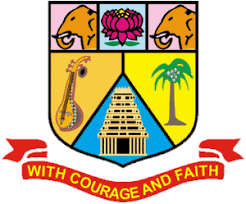 (Affiliated Colleges)215 – B. Sc. Information TechnologyProgramme Structure and Scheme of Examination (under CBCS)(Applicable to the candidates admitted from the academic year 2023 -2024 onwards)Non-major (NME) Electives offered to other Departments* PART-IV: NME / Basic Tamil / Advanced Tamil (Any one)Students who have not studied Tamil upto 12th Standard and have taken any Language other than Tamil in Part-I, must choose Basic Tamil-I in First Semester & Basic Tamil-II in Second Semester.Students who have studied Tamil upto 10th & 12th Standard and have taken any Language other than Tamil in Part-I, must choose Advanced Tamil-I in First Semester and Advanced Tamil-II in Second Semester.FIRST YEAR – SEMESTER – ICORE – I: PROGRAMMING IN CCORE – II: Practical - IC Programming Practical Elective – I(Generic/Discipline Specific)MATHEMATICAL FOUNDATIONS - IUNIT-I: SYMBOLIC LOGICProposition, Logical operators, conjunction, disjunction, negation, conditional and Bi-conditional operators, converse, Inverse, Contra Positive, logically equivalent, tautology and contradiction. Arguments and validity of arguments.UNIT-II: SET THEORYSets, set operations, Venn diagram, Properties of sets, number of elements in a set, Cartesian product, relations & functionsRelations : Equivalence relation. Equivalence class, Partially and Totally Ordered setsFunctions: Types of Functions, Composition of Functions.UNIT-III: BINARY OPERATIONSTypes of Binary Operations: Commutative, Associative, Distributive and identity, Boolean algebra: simple properties. Permutations and Combinations.UNIT-IV: DIFFERENTIATIONDifferentiation, Successive differentiation, Leibnitz theorem, Applications of differentiation, Tangent and normal, angle between two curves.UNIT-V: TWO DIMENSIONAL ANALYTICAL GEOMETRYStraight Lines - Pair Straight Lines Text BookP.R. Vittal, Mathematical Foundations – Maragham Publication, ChennaiReference BooksU. Rizwan, Mathematical Foundation - SciTech, Chennai V. Sundaram & Others, Discrete Mathematical Foundation - A.P. Publication, Sirkali. P. Duraipandian & Others, Analytical Geometry 2 Dimension - Emerald publication 1992 Reprint. COURSE OUTCOMESThe students after undergoing this course will be able to CLO1: Understand operators and solve problems using operatorsCLO2: Know the concept of set theory, relations and functionsCLO3: Solve problems using permutation and combination CLO4: Know the concept of limits, differentiationCLO5: Solve Problems on straight lines and pair straight linesOutcome Mapping:Foundation Course -I Fundamentals of ComputersFIRST YEAR – SEMESTER – IICORE – III: JAVA PROGRAMMING CORE – IV: Java Programming & Data Structures Practical Elective – II(Generic/Discipline Specific)MATHEMATICAL FOUNDATIONS - IIUNIT-I: MATRICESMultiplication of matrices, Singular and Non-Singular matrices, Adjoint of a Matrix, Inverse of a matrix Symmetric and Skew-Symmetric, Hermitian and Skew-Hermitian, Orthogonal and unitary matrices, Rank of a matrix, Solution of Simultaneous Linear equations by Cramer’s rule. UNIT-II: MATRICESTest for Consistency and Inconsistency of linear equations, (Rank Method), characteristic roots and characteristic vectors, Cayley - Hamilton theorem, UNIT-III: INTEGRATIONIntegration Simple problems, integration of rational function involving algebraic expressions of the form   Integrations using simple substitutions, integrations involving trigonometric functions of the form  , integration by parts.UNIT-IV : INTEGRATIONApplications of Integration for (i) Area under plane curves, (ii) Volume of solid of revolution.UNIT-V: ANALYTICAL GEOMETRY OF THREE DIMENSION Planes, straight lines. Text Book.P.R. Vittal, Mathematical Foundations – Maragham Publication, ChennaiReference BooksU. Rizwan, Mathematical Foundation - SciTech, Chennai V. Sundaram & Others, Discrete Mathematical Foundation - A.P. Publication, Sirkali. Manicavachagompillay & Natarajan. Analytical Geometry part II - Three Dimension S. Viswanathan (printers & publication) Put Ltd., 1991.COURSE OUTCOMESOn successful completion of the course, the students will be able to CLO1: Understand different types of matrix operatorsCLO2: Know the concept of Consistency and Inconsistency of linear equationsCLO3: Solve different forms of IntegrationCLO4: Find the Area and volume using integration for real world problems.CLO5: Know the concept of Planes, straight linesOutcome Mapping:Mapping with Programme Outcomes:S-Strong-3	M-Medium-2	 L-Low-1PartCourse CodeStudy Components & Course TitleCreditHours/WeekMaximum MarksMaximum MarksMaximum MarksPartCourse CodeStudy Components & Course TitleCreditHours/WeekCIAESETotalSEMESTER – II23UTAML11/23UHINL11/23UFREL11Language– InghJ jkpo; - IHindi-I/French-I362575100II23UENGL12-IGeneral English – I362575100III23UINTC13Core – I: Programming in C552575100III23UINTP14Core – II : Practical – I : C Programming Practical552575100III23UMAFE15Elective – I:
(Generic / Discipline Specific) 
Mathematical Foundations – I342575100IV23UTAMB1623UTAMA16Skill Enhancement Course-1  (NME-I) /*Basic Tamil – I /Advanced Tamil – I222575100IV23UINTF17Foundation Course: Fundamentals of Computers222575100Total2330700SEMESTER – III23UTAML21/23UHINL21/23UFREL21Language– IInghJ jkpo; - IIHindi-IIFrench-II362575100II23UENGL22-IIGeneral English – II362575100III23UINTC23Core –III: Java Programming 552575100III23UINTP24Core – IV: Practical-II: Java Programming & Data Structures Practical 552575100III23UMAFE25Elective - II
(Generic / Discipline Specific)                     Mathematics Foundations – II342575100IV23UTAMB2623UTAMA26Skill Enhancement Course – 2 (NME-II) /*Basic Tamil – II /Advanced Tamil - II
222575100IV23USECG27Skill Enhancement Course – 3Internet and its Applications(Common Paper)222575100Total2330700IV23UINTN16Basics of Internet222575100IV23UINTN26Fundamentals of Information Technology222575100Subject CodeSubject CodeLTPSCreditsInst. HoursMarksMarksMarksMarksSubject CodeSubject CodeLTPSCreditsInst. HoursCIAExternalExternalTotal23UINTC1323UINTC13500I55257575100Learning ObjectivesLearning ObjectivesLearning ObjectivesLearning ObjectivesLearning ObjectivesLearning ObjectivesLearning ObjectivesLearning ObjectivesLearning ObjectivesLearning ObjectivesLearning ObjectivesLearning ObjectivesLO1To familiarize the students with the understanding of code organization To familiarize the students with the understanding of code organization To familiarize the students with the understanding of code organization To familiarize the students with the understanding of code organization To familiarize the students with the understanding of code organization To familiarize the students with the understanding of code organization To familiarize the students with the understanding of code organization To familiarize the students with the understanding of code organization To familiarize the students with the understanding of code organization To familiarize the students with the understanding of code organization To familiarize the students with the understanding of code organization LO2To improve the programming skillsTo improve the programming skillsTo improve the programming skillsTo improve the programming skillsTo improve the programming skillsTo improve the programming skillsTo improve the programming skillsTo improve the programming skillsTo improve the programming skillsTo improve the programming skillsTo improve the programming skillsLO3Learning the basic programming constructs. Learning the basic programming constructs. Learning the basic programming constructs. Learning the basic programming constructs. Learning the basic programming constructs. Learning the basic programming constructs. Learning the basic programming constructs. Learning the basic programming constructs. Learning the basic programming constructs. Learning the basic programming constructs. Learning the basic programming constructs. Prerequisites: Prerequisites: Prerequisites: Prerequisites: Prerequisites: Prerequisites: Prerequisites: Prerequisites: Prerequisites: Prerequisites: Prerequisites: Prerequisites: UnitContentsContentsContentsContentsContentsContentsContentsContentsContentsNo. of HoursNo. of HoursIStudying Concepts of Programming Languages- Language Evaluation Criteria - Language design - Language Categories - Implementation Methods – Programming Environments - Overview of C: History of C- Importance of C- Basic Structure of C Programs-Executing a C Program- Constants, Variables and Data types - Operators and Expressions - Managing Input and Output OperationsStudying Concepts of Programming Languages- Language Evaluation Criteria - Language design - Language Categories - Implementation Methods – Programming Environments - Overview of C: History of C- Importance of C- Basic Structure of C Programs-Executing a C Program- Constants, Variables and Data types - Operators and Expressions - Managing Input and Output OperationsStudying Concepts of Programming Languages- Language Evaluation Criteria - Language design - Language Categories - Implementation Methods – Programming Environments - Overview of C: History of C- Importance of C- Basic Structure of C Programs-Executing a C Program- Constants, Variables and Data types - Operators and Expressions - Managing Input and Output OperationsStudying Concepts of Programming Languages- Language Evaluation Criteria - Language design - Language Categories - Implementation Methods – Programming Environments - Overview of C: History of C- Importance of C- Basic Structure of C Programs-Executing a C Program- Constants, Variables and Data types - Operators and Expressions - Managing Input and Output OperationsStudying Concepts of Programming Languages- Language Evaluation Criteria - Language design - Language Categories - Implementation Methods – Programming Environments - Overview of C: History of C- Importance of C- Basic Structure of C Programs-Executing a C Program- Constants, Variables and Data types - Operators and Expressions - Managing Input and Output OperationsStudying Concepts of Programming Languages- Language Evaluation Criteria - Language design - Language Categories - Implementation Methods – Programming Environments - Overview of C: History of C- Importance of C- Basic Structure of C Programs-Executing a C Program- Constants, Variables and Data types - Operators and Expressions - Managing Input and Output OperationsStudying Concepts of Programming Languages- Language Evaluation Criteria - Language design - Language Categories - Implementation Methods – Programming Environments - Overview of C: History of C- Importance of C- Basic Structure of C Programs-Executing a C Program- Constants, Variables and Data types - Operators and Expressions - Managing Input and Output OperationsStudying Concepts of Programming Languages- Language Evaluation Criteria - Language design - Language Categories - Implementation Methods – Programming Environments - Overview of C: History of C- Importance of C- Basic Structure of C Programs-Executing a C Program- Constants, Variables and Data types - Operators and Expressions - Managing Input and Output OperationsStudying Concepts of Programming Languages- Language Evaluation Criteria - Language design - Language Categories - Implementation Methods – Programming Environments - Overview of C: History of C- Importance of C- Basic Structure of C Programs-Executing a C Program- Constants, Variables and Data types - Operators and Expressions - Managing Input and Output Operations1515IIDecision Making and Branching: Decision Making and Looping - Arrays - Character Arrays and StringsDecision Making and Branching: Decision Making and Looping - Arrays - Character Arrays and StringsDecision Making and Branching: Decision Making and Looping - Arrays - Character Arrays and StringsDecision Making and Branching: Decision Making and Looping - Arrays - Character Arrays and StringsDecision Making and Branching: Decision Making and Looping - Arrays - Character Arrays and StringsDecision Making and Branching: Decision Making and Looping - Arrays - Character Arrays and StringsDecision Making and Branching: Decision Making and Looping - Arrays - Character Arrays and StringsDecision Making and Branching: Decision Making and Looping - Arrays - Character Arrays and StringsDecision Making and Branching: Decision Making and Looping - Arrays - Character Arrays and Strings1515IIIUser Defined Functions: Elements of User Defined Functions- Definition of Functions- Return Values and their Types- Function Call- Function Declaration- Categories of Functions- Nesting of Functions-RecursionUser Defined Functions: Elements of User Defined Functions- Definition of Functions- Return Values and their Types- Function Call- Function Declaration- Categories of Functions- Nesting of Functions-RecursionUser Defined Functions: Elements of User Defined Functions- Definition of Functions- Return Values and their Types- Function Call- Function Declaration- Categories of Functions- Nesting of Functions-RecursionUser Defined Functions: Elements of User Defined Functions- Definition of Functions- Return Values and their Types- Function Call- Function Declaration- Categories of Functions- Nesting of Functions-RecursionUser Defined Functions: Elements of User Defined Functions- Definition of Functions- Return Values and their Types- Function Call- Function Declaration- Categories of Functions- Nesting of Functions-RecursionUser Defined Functions: Elements of User Defined Functions- Definition of Functions- Return Values and their Types- Function Call- Function Declaration- Categories of Functions- Nesting of Functions-RecursionUser Defined Functions: Elements of User Defined Functions- Definition of Functions- Return Values and their Types- Function Call- Function Declaration- Categories of Functions- Nesting of Functions-RecursionUser Defined Functions: Elements of User Defined Functions- Definition of Functions- Return Values and their Types- Function Call- Function Declaration- Categories of Functions- Nesting of Functions-RecursionUser Defined Functions: Elements of User Defined Functions- Definition of Functions- Return Values and their Types- Function Call- Function Declaration- Categories of Functions- Nesting of Functions-Recursion1515IVStructures and Unions: Introduction- Defining a Structure- Declaring Structure Variables Accessing Structure Members- Structure Initialization- Arrays of Structures- Arrays within Structures- Unions- Size of Structures. Structures and Unions: Introduction- Defining a Structure- Declaring Structure Variables Accessing Structure Members- Structure Initialization- Arrays of Structures- Arrays within Structures- Unions- Size of Structures. Structures and Unions: Introduction- Defining a Structure- Declaring Structure Variables Accessing Structure Members- Structure Initialization- Arrays of Structures- Arrays within Structures- Unions- Size of Structures. Structures and Unions: Introduction- Defining a Structure- Declaring Structure Variables Accessing Structure Members- Structure Initialization- Arrays of Structures- Arrays within Structures- Unions- Size of Structures. Structures and Unions: Introduction- Defining a Structure- Declaring Structure Variables Accessing Structure Members- Structure Initialization- Arrays of Structures- Arrays within Structures- Unions- Size of Structures. Structures and Unions: Introduction- Defining a Structure- Declaring Structure Variables Accessing Structure Members- Structure Initialization- Arrays of Structures- Arrays within Structures- Unions- Size of Structures. Structures and Unions: Introduction- Defining a Structure- Declaring Structure Variables Accessing Structure Members- Structure Initialization- Arrays of Structures- Arrays within Structures- Unions- Size of Structures. Structures and Unions: Introduction- Defining a Structure- Declaring Structure Variables Accessing Structure Members- Structure Initialization- Arrays of Structures- Arrays within Structures- Unions- Size of Structures. Structures and Unions: Introduction- Defining a Structure- Declaring Structure Variables Accessing Structure Members- Structure Initialization- Arrays of Structures- Arrays within Structures- Unions- Size of Structures. 1515VPointers: Understanding Pointers- Accessing the Address of a Variable- Declaring Pointer Variables- Initializing of Pointer Variables- Accessing a Variable through its Pointer- Chain of Pointers- Pointer Expressions- Pointer and Scale Factor- Pointer and Arrays- Pointers and Character Strings- Array of Pointers- Pointer as Function Arguments- Functions Returning Pointers- Pointers to Functions- File Management in CPointers: Understanding Pointers- Accessing the Address of a Variable- Declaring Pointer Variables- Initializing of Pointer Variables- Accessing a Variable through its Pointer- Chain of Pointers- Pointer Expressions- Pointer and Scale Factor- Pointer and Arrays- Pointers and Character Strings- Array of Pointers- Pointer as Function Arguments- Functions Returning Pointers- Pointers to Functions- File Management in CPointers: Understanding Pointers- Accessing the Address of a Variable- Declaring Pointer Variables- Initializing of Pointer Variables- Accessing a Variable through its Pointer- Chain of Pointers- Pointer Expressions- Pointer and Scale Factor- Pointer and Arrays- Pointers and Character Strings- Array of Pointers- Pointer as Function Arguments- Functions Returning Pointers- Pointers to Functions- File Management in CPointers: Understanding Pointers- Accessing the Address of a Variable- Declaring Pointer Variables- Initializing of Pointer Variables- Accessing a Variable through its Pointer- Chain of Pointers- Pointer Expressions- Pointer and Scale Factor- Pointer and Arrays- Pointers and Character Strings- Array of Pointers- Pointer as Function Arguments- Functions Returning Pointers- Pointers to Functions- File Management in CPointers: Understanding Pointers- Accessing the Address of a Variable- Declaring Pointer Variables- Initializing of Pointer Variables- Accessing a Variable through its Pointer- Chain of Pointers- Pointer Expressions- Pointer and Scale Factor- Pointer and Arrays- Pointers and Character Strings- Array of Pointers- Pointer as Function Arguments- Functions Returning Pointers- Pointers to Functions- File Management in CPointers: Understanding Pointers- Accessing the Address of a Variable- Declaring Pointer Variables- Initializing of Pointer Variables- Accessing a Variable through its Pointer- Chain of Pointers- Pointer Expressions- Pointer and Scale Factor- Pointer and Arrays- Pointers and Character Strings- Array of Pointers- Pointer as Function Arguments- Functions Returning Pointers- Pointers to Functions- File Management in CPointers: Understanding Pointers- Accessing the Address of a Variable- Declaring Pointer Variables- Initializing of Pointer Variables- Accessing a Variable through its Pointer- Chain of Pointers- Pointer Expressions- Pointer and Scale Factor- Pointer and Arrays- Pointers and Character Strings- Array of Pointers- Pointer as Function Arguments- Functions Returning Pointers- Pointers to Functions- File Management in CPointers: Understanding Pointers- Accessing the Address of a Variable- Declaring Pointer Variables- Initializing of Pointer Variables- Accessing a Variable through its Pointer- Chain of Pointers- Pointer Expressions- Pointer and Scale Factor- Pointer and Arrays- Pointers and Character Strings- Array of Pointers- Pointer as Function Arguments- Functions Returning Pointers- Pointers to Functions- File Management in CPointers: Understanding Pointers- Accessing the Address of a Variable- Declaring Pointer Variables- Initializing of Pointer Variables- Accessing a Variable through its Pointer- Chain of Pointers- Pointer Expressions- Pointer and Scale Factor- Pointer and Arrays- Pointers and Character Strings- Array of Pointers- Pointer as Function Arguments- Functions Returning Pointers- Pointers to Functions- File Management in C1515TOTALTOTALTOTALTOTALTOTALTOTALTOTALTOTALTOTALTOTAL7575COCourse OutcomesCO1Outline the fundamental concepts of C programming languages, and its features CO2 Demonstrate the programming methodology.  CO3Identify suitable programming constructs for problem solving. CO4Select the appropriate data representation, control structures, functions and concepts based on the problem requirement. CO5Evaluate the program performance by fixing the errors. TextbooksTextbooksRobert W. Sebesta, (2012), ―Concepts of Programming Languages‖, Fourth Edition,  Addison Wesley (Unit I : Chapter – 1) E. Balaguruswamy, (2010), ―Programming in ANSI C‖, Fifth Edition, Tata McGraw Hill  Publications Reference BooksReference BooksAshok Kamthane, (2009), ―Programming with ANSI & Turbo C‖, Pearson Education  Byron Gottfried, (2010), ―Programming with C‖, Schaums Outline Series, Tata McGraw  Hill PublicationsNOTE: Latest Edition of Textbooks May be UsedNOTE: Latest Edition of Textbooks May be UsedWeb ResourcesWeb Resourceshttp://www.tutorialspoint.com/cprogramming/ http://www.cprogramming.com/ http://www.programmingsimplified.com/c-program-examples http://www.programiz.com/c-programming http://www.cs.cf.ac.uk/Dave/C/CE.html http://fresh2refresh.com/c-programming/c-function/  CO/ PSOPSO 1PSO 2PSO 3PSO 4PSO 5PSO 6CO1322322CO2332322CO3333322CO4332322CO5332322Weightage of course contributed to each PSO151411151010Subject CodeSubject CodeLTPSCreditsInst. HoursMarksMarksMarksSubject CodeSubject CodeLTPSCreditsInst. HoursCIAExternalTotal23UINTP1423UINTP14005I552575100Learning ObjectivesLearning ObjectivesLearning ObjectivesLearning ObjectivesLearning ObjectivesLearning ObjectivesLearning ObjectivesLearning ObjectivesLearning ObjectivesLearning ObjectivesLearning ObjectivesLO1The Course aims to provide exposure to problem-solving through C programmingThe Course aims to provide exposure to problem-solving through C programmingThe Course aims to provide exposure to problem-solving through C programmingThe Course aims to provide exposure to problem-solving through C programmingThe Course aims to provide exposure to problem-solving through C programmingThe Course aims to provide exposure to problem-solving through C programmingThe Course aims to provide exposure to problem-solving through C programmingThe Course aims to provide exposure to problem-solving through C programmingThe Course aims to provide exposure to problem-solving through C programmingThe Course aims to provide exposure to problem-solving through C programmingLO2It aims to train the student to the basic concepts of the C -Programming languageIt aims to train the student to the basic concepts of the C -Programming languageIt aims to train the student to the basic concepts of the C -Programming languageIt aims to train the student to the basic concepts of the C -Programming languageIt aims to train the student to the basic concepts of the C -Programming languageIt aims to train the student to the basic concepts of the C -Programming languageIt aims to train the student to the basic concepts of the C -Programming languageIt aims to train the student to the basic concepts of the C -Programming languageIt aims to train the student to the basic concepts of the C -Programming languageIt aims to train the student to the basic concepts of the C -Programming languageLO3Apply different concepts of C language to solve the problemApply different concepts of C language to solve the problemApply different concepts of C language to solve the problemApply different concepts of C language to solve the problemApply different concepts of C language to solve the problemApply different concepts of C language to solve the problemApply different concepts of C language to solve the problemApply different concepts of C language to solve the problemApply different concepts of C language to solve the problemApply different concepts of C language to solve the problemPrerequisites: Prerequisites: Prerequisites: Prerequisites: Prerequisites: Prerequisites: Prerequisites: Prerequisites: Prerequisites: Prerequisites: Prerequisites: ContentsContentsContentsContentsContentsContentsContentsContentsContentsContentsContents1. Programs using Input/ Output functions 2. Programs on conditional structures 3. Command Line Arguments 4. Programs using Arrays5. String Manipulations 6. Programs using Functions 7. Recursive Functions 8. Programs using Pointers 9. Files 10. Programs using Structures & Unions1. Programs using Input/ Output functions 2. Programs on conditional structures 3. Command Line Arguments 4. Programs using Arrays5. String Manipulations 6. Programs using Functions 7. Recursive Functions 8. Programs using Pointers 9. Files 10. Programs using Structures & Unions1. Programs using Input/ Output functions 2. Programs on conditional structures 3. Command Line Arguments 4. Programs using Arrays5. String Manipulations 6. Programs using Functions 7. Recursive Functions 8. Programs using Pointers 9. Files 10. Programs using Structures & Unions1. Programs using Input/ Output functions 2. Programs on conditional structures 3. Command Line Arguments 4. Programs using Arrays5. String Manipulations 6. Programs using Functions 7. Recursive Functions 8. Programs using Pointers 9. Files 10. Programs using Structures & Unions1. Programs using Input/ Output functions 2. Programs on conditional structures 3. Command Line Arguments 4. Programs using Arrays5. String Manipulations 6. Programs using Functions 7. Recursive Functions 8. Programs using Pointers 9. Files 10. Programs using Structures & Unions1. Programs using Input/ Output functions 2. Programs on conditional structures 3. Command Line Arguments 4. Programs using Arrays5. String Manipulations 6. Programs using Functions 7. Recursive Functions 8. Programs using Pointers 9. Files 10. Programs using Structures & Unions1. Programs using Input/ Output functions 2. Programs on conditional structures 3. Command Line Arguments 4. Programs using Arrays5. String Manipulations 6. Programs using Functions 7. Recursive Functions 8. Programs using Pointers 9. Files 10. Programs using Structures & Unions1. Programs using Input/ Output functions 2. Programs on conditional structures 3. Command Line Arguments 4. Programs using Arrays5. String Manipulations 6. Programs using Functions 7. Recursive Functions 8. Programs using Pointers 9. Files 10. Programs using Structures & Unions1. Programs using Input/ Output functions 2. Programs on conditional structures 3. Command Line Arguments 4. Programs using Arrays5. String Manipulations 6. Programs using Functions 7. Recursive Functions 8. Programs using Pointers 9. Files 10. Programs using Structures & Unions1. Programs using Input/ Output functions 2. Programs on conditional structures 3. Command Line Arguments 4. Programs using Arrays5. String Manipulations 6. Programs using Functions 7. Recursive Functions 8. Programs using Pointers 9. Files 10. Programs using Structures & Unions1. Programs using Input/ Output functions 2. Programs on conditional structures 3. Command Line Arguments 4. Programs using Arrays5. String Manipulations 6. Programs using Functions 7. Recursive Functions 8. Programs using Pointers 9. Files 10. Programs using Structures & UnionsCOCourse OutcomesCourse OutcomesCourse OutcomesCourse OutcomesCourse OutcomesCourse OutcomesCourse OutcomesCourse OutcomesCourse OutcomesCourse OutcomesCO1Demonstrate the understanding of syntax and semantics of C  programs. Demonstrate the understanding of syntax and semantics of C  programs. Demonstrate the understanding of syntax and semantics of C  programs. Demonstrate the understanding of syntax and semantics of C  programs. Demonstrate the understanding of syntax and semantics of C  programs. Demonstrate the understanding of syntax and semantics of C  programs. Demonstrate the understanding of syntax and semantics of C  programs. Demonstrate the understanding of syntax and semantics of C  programs. Demonstrate the understanding of syntax and semantics of C  programs. Demonstrate the understanding of syntax and semantics of C  programs. CO2Identify the problem and solve using C programming techniques. Identify the problem and solve using C programming techniques. Identify the problem and solve using C programming techniques. Identify the problem and solve using C programming techniques. Identify the problem and solve using C programming techniques. Identify the problem and solve using C programming techniques. Identify the problem and solve using C programming techniques. Identify the problem and solve using C programming techniques. Identify the problem and solve using C programming techniques. Identify the problem and solve using C programming techniques. CO3Identify suitable programming constructs for problem solving. Identify suitable programming constructs for problem solving. Identify suitable programming constructs for problem solving. Identify suitable programming constructs for problem solving. Identify suitable programming constructs for problem solving. Identify suitable programming constructs for problem solving. Identify suitable programming constructs for problem solving. Identify suitable programming constructs for problem solving. Identify suitable programming constructs for problem solving. Identify suitable programming constructs for problem solving. CO4Analyze various concepts of C language to solve the problem in an  efficient way.  Analyze various concepts of C language to solve the problem in an  efficient way.  Analyze various concepts of C language to solve the problem in an  efficient way.  Analyze various concepts of C language to solve the problem in an  efficient way.  Analyze various concepts of C language to solve the problem in an  efficient way.  Analyze various concepts of C language to solve the problem in an  efficient way.  Analyze various concepts of C language to solve the problem in an  efficient way.  Analyze various concepts of C language to solve the problem in an  efficient way.  Analyze various concepts of C language to solve the problem in an  efficient way.  Analyze various concepts of C language to solve the problem in an  efficient way.  CO5Develop a C program for a given problem and test for its  correctness. Develop a C program for a given problem and test for its  correctness. Develop a C program for a given problem and test for its  correctness. Develop a C program for a given problem and test for its  correctness. Develop a C program for a given problem and test for its  correctness. Develop a C program for a given problem and test for its  correctness. Develop a C program for a given problem and test for its  correctness. Develop a C program for a given problem and test for its  correctness. Develop a C program for a given problem and test for its  correctness. Develop a C program for a given problem and test for its  correctness. CO/ PSOPSO 1PSO 2PSO 3PSO 4PSO 5PSO 6CO1322322CO2332322CO3333322CO4332322CO5332332Weightage of course contributed to each PSO151411151110Subject CodeLTPSCreditsInst. HoursMarksMarksMarksSubject CodeLTPSCreditsInst. HoursCIAExternalTotal23UMAFE15005I342575100POsPOsPOsPOsPOsPOsPSOsPSOsPSOs123456123CLO1323312322CLO22233-3331CLO33223--232CLO422333-232CLO532333-331Subject CodeSubject CodeLTPSCreditsInst. HoursMarksMarksMarksMarksSubject CodeSubject CodeLTPSCreditsInst. HoursCIAExternalExternalTotal23UINTF1723UINTF17200II22257575100Learning ObjectivesLearning ObjectivesLearning ObjectivesLearning ObjectivesLearning ObjectivesLearning ObjectivesLearning ObjectivesLearning ObjectivesLearning ObjectivesLearning ObjectivesLearning ObjectivesLearning ObjectivesLO1To analyze a problem with appropriate problem solving techniquesTo analyze a problem with appropriate problem solving techniquesTo analyze a problem with appropriate problem solving techniquesTo analyze a problem with appropriate problem solving techniquesTo analyze a problem with appropriate problem solving techniquesTo analyze a problem with appropriate problem solving techniquesTo analyze a problem with appropriate problem solving techniquesTo analyze a problem with appropriate problem solving techniquesTo analyze a problem with appropriate problem solving techniquesTo analyze a problem with appropriate problem solving techniquesTo analyze a problem with appropriate problem solving techniquesLO2To understand the main principles of imperative, functional and logic oriented programming languages and To understand the main principles of imperative, functional and logic oriented programming languages and To understand the main principles of imperative, functional and logic oriented programming languages and To understand the main principles of imperative, functional and logic oriented programming languages and To understand the main principles of imperative, functional and logic oriented programming languages and To understand the main principles of imperative, functional and logic oriented programming languages and To understand the main principles of imperative, functional and logic oriented programming languages and To understand the main principles of imperative, functional and logic oriented programming languages and To understand the main principles of imperative, functional and logic oriented programming languages and To understand the main principles of imperative, functional and logic oriented programming languages and To understand the main principles of imperative, functional and logic oriented programming languages and LO3to increase the ability to learn new programming languages. to increase the ability to learn new programming languages. to increase the ability to learn new programming languages. to increase the ability to learn new programming languages. to increase the ability to learn new programming languages. to increase the ability to learn new programming languages. to increase the ability to learn new programming languages. to increase the ability to learn new programming languages. to increase the ability to learn new programming languages. to increase the ability to learn new programming languages. to increase the ability to learn new programming languages. Prerequisites: Basic knowledge about programming conceptsPrerequisites: Basic knowledge about programming conceptsPrerequisites: Basic knowledge about programming conceptsPrerequisites: Basic knowledge about programming conceptsPrerequisites: Basic knowledge about programming conceptsPrerequisites: Basic knowledge about programming conceptsPrerequisites: Basic knowledge about programming conceptsPrerequisites: Basic knowledge about programming conceptsPrerequisites: Basic knowledge about programming conceptsPrerequisites: Basic knowledge about programming conceptsPrerequisites: Basic knowledge about programming conceptsPrerequisites: Basic knowledge about programming conceptsUnitContentsContentsContentsContentsContentsContentsContentsContentsContentsNo. of HoursNo. of HoursIIntroduction: Characteristics of Computers - Evolution of Computers Basic Computer Organization: I/O Unit - Storage Unit - Arithmetic Logic Unit - Control Unit - Central Processing Unit  Introduction: Characteristics of Computers - Evolution of Computers Basic Computer Organization: I/O Unit - Storage Unit - Arithmetic Logic Unit - Control Unit - Central Processing Unit  Introduction: Characteristics of Computers - Evolution of Computers Basic Computer Organization: I/O Unit - Storage Unit - Arithmetic Logic Unit - Control Unit - Central Processing Unit  Introduction: Characteristics of Computers - Evolution of Computers Basic Computer Organization: I/O Unit - Storage Unit - Arithmetic Logic Unit - Control Unit - Central Processing Unit  Introduction: Characteristics of Computers - Evolution of Computers Basic Computer Organization: I/O Unit - Storage Unit - Arithmetic Logic Unit - Control Unit - Central Processing Unit  Introduction: Characteristics of Computers - Evolution of Computers Basic Computer Organization: I/O Unit - Storage Unit - Arithmetic Logic Unit - Control Unit - Central Processing Unit  Introduction: Characteristics of Computers - Evolution of Computers Basic Computer Organization: I/O Unit - Storage Unit - Arithmetic Logic Unit - Control Unit - Central Processing Unit  Introduction: Characteristics of Computers - Evolution of Computers Basic Computer Organization: I/O Unit - Storage Unit - Arithmetic Logic Unit - Control Unit - Central Processing Unit  Introduction: Characteristics of Computers - Evolution of Computers Basic Computer Organization: I/O Unit - Storage Unit - Arithmetic Logic Unit - Control Unit - Central Processing Unit  66IIComputer Software: Types of Software - System Architecture Computer Languages: Machine Language - Assembly Language - High Level Language - Object Oriented Languages Computer Software: Types of Software - System Architecture Computer Languages: Machine Language - Assembly Language - High Level Language - Object Oriented Languages Computer Software: Types of Software - System Architecture Computer Languages: Machine Language - Assembly Language - High Level Language - Object Oriented Languages Computer Software: Types of Software - System Architecture Computer Languages: Machine Language - Assembly Language - High Level Language - Object Oriented Languages Computer Software: Types of Software - System Architecture Computer Languages: Machine Language - Assembly Language - High Level Language - Object Oriented Languages Computer Software: Types of Software - System Architecture Computer Languages: Machine Language - Assembly Language - High Level Language - Object Oriented Languages Computer Software: Types of Software - System Architecture Computer Languages: Machine Language - Assembly Language - High Level Language - Object Oriented Languages Computer Software: Types of Software - System Architecture Computer Languages: Machine Language - Assembly Language - High Level Language - Object Oriented Languages Computer Software: Types of Software - System Architecture Computer Languages: Machine Language - Assembly Language - High Level Language - Object Oriented Languages 66IIIProblem Solving Concepts: Problem Solving in Everyday life - Types of Problems - Problem solving with computers - Difficulties with Problem Solving Problem Solving Concepts: Problem Solving in Everyday life - Types of Problems - Problem solving with computers - Difficulties with Problem Solving Problem Solving Concepts: Problem Solving in Everyday life - Types of Problems - Problem solving with computers - Difficulties with Problem Solving Problem Solving Concepts: Problem Solving in Everyday life - Types of Problems - Problem solving with computers - Difficulties with Problem Solving Problem Solving Concepts: Problem Solving in Everyday life - Types of Problems - Problem solving with computers - Difficulties with Problem Solving Problem Solving Concepts: Problem Solving in Everyday life - Types of Problems - Problem solving with computers - Difficulties with Problem Solving Problem Solving Concepts: Problem Solving in Everyday life - Types of Problems - Problem solving with computers - Difficulties with Problem Solving Problem Solving Concepts: Problem Solving in Everyday life - Types of Problems - Problem solving with computers - Difficulties with Problem Solving Problem Solving Concepts: Problem Solving in Everyday life - Types of Problems - Problem solving with computers - Difficulties with Problem Solving 66IVProblem Solving concepts for the computer: Constant Variables - Data Types - Functions -Operators - Expressions and Equations - Organizing the Solution: Analyzing the problem - Algorithm - Flowchart - Pseudo codeProblem Solving concepts for the computer: Constant Variables - Data Types - Functions -Operators - Expressions and Equations - Organizing the Solution: Analyzing the problem - Algorithm - Flowchart - Pseudo codeProblem Solving concepts for the computer: Constant Variables - Data Types - Functions -Operators - Expressions and Equations - Organizing the Solution: Analyzing the problem - Algorithm - Flowchart - Pseudo codeProblem Solving concepts for the computer: Constant Variables - Data Types - Functions -Operators - Expressions and Equations - Organizing the Solution: Analyzing the problem - Algorithm - Flowchart - Pseudo codeProblem Solving concepts for the computer: Constant Variables - Data Types - Functions -Operators - Expressions and Equations - Organizing the Solution: Analyzing the problem - Algorithm - Flowchart - Pseudo codeProblem Solving concepts for the computer: Constant Variables - Data Types - Functions -Operators - Expressions and Equations - Organizing the Solution: Analyzing the problem - Algorithm - Flowchart - Pseudo codeProblem Solving concepts for the computer: Constant Variables - Data Types - Functions -Operators - Expressions and Equations - Organizing the Solution: Analyzing the problem - Algorithm - Flowchart - Pseudo codeProblem Solving concepts for the computer: Constant Variables - Data Types - Functions -Operators - Expressions and Equations - Organizing the Solution: Analyzing the problem - Algorithm - Flowchart - Pseudo codeProblem Solving concepts for the computer: Constant Variables - Data Types - Functions -Operators - Expressions and Equations - Organizing the Solution: Analyzing the problem - Algorithm - Flowchart - Pseudo code66VProgramming Structure: Structuring a solution - Modules and their function - Local and Global variables - Parameters - Return values - Sequential Logic Structure - Problem solving with Decision - Problem Solving with Loops Programming Structure: Structuring a solution - Modules and their function - Local and Global variables - Parameters - Return values - Sequential Logic Structure - Problem solving with Decision - Problem Solving with Loops Programming Structure: Structuring a solution - Modules and their function - Local and Global variables - Parameters - Return values - Sequential Logic Structure - Problem solving with Decision - Problem Solving with Loops Programming Structure: Structuring a solution - Modules and their function - Local and Global variables - Parameters - Return values - Sequential Logic Structure - Problem solving with Decision - Problem Solving with Loops Programming Structure: Structuring a solution - Modules and their function - Local and Global variables - Parameters - Return values - Sequential Logic Structure - Problem solving with Decision - Problem Solving with Loops Programming Structure: Structuring a solution - Modules and their function - Local and Global variables - Parameters - Return values - Sequential Logic Structure - Problem solving with Decision - Problem Solving with Loops Programming Structure: Structuring a solution - Modules and their function - Local and Global variables - Parameters - Return values - Sequential Logic Structure - Problem solving with Decision - Problem Solving with Loops Programming Structure: Structuring a solution - Modules and their function - Local and Global variables - Parameters - Return values - Sequential Logic Structure - Problem solving with Decision - Problem Solving with Loops Programming Structure: Structuring a solution - Modules and their function - Local and Global variables - Parameters - Return values - Sequential Logic Structure - Problem solving with Decision - Problem Solving with Loops 66TOTALTOTALTOTALTOTALTOTALTOTALTOTALTOTALTOTALTOTAL3030COCourse OutcomesCourse OutcomesCourse OutcomesCourse OutcomesCourse OutcomesCourse OutcomesCourse OutcomesCourse OutcomesCourse OutcomesCourse OutcomesCourse OutcomesCO1Outline the Computer fundamentals and various problem solving concepts in ComputersOutline the Computer fundamentals and various problem solving concepts in ComputersOutline the Computer fundamentals and various problem solving concepts in ComputersOutline the Computer fundamentals and various problem solving concepts in ComputersOutline the Computer fundamentals and various problem solving concepts in ComputersOutline the Computer fundamentals and various problem solving concepts in ComputersOutline the Computer fundamentals and various problem solving concepts in ComputersOutline the Computer fundamentals and various problem solving concepts in ComputersOutline the Computer fundamentals and various problem solving concepts in ComputersOutline the Computer fundamentals and various problem solving concepts in ComputersOutline the Computer fundamentals and various problem solving concepts in ComputersCO2Describe the basic computer organization, software, computer languages, software development life cycle and the need of structured programming in solving a computer problemDescribe the basic computer organization, software, computer languages, software development life cycle and the need of structured programming in solving a computer problemDescribe the basic computer organization, software, computer languages, software development life cycle and the need of structured programming in solving a computer problemDescribe the basic computer organization, software, computer languages, software development life cycle and the need of structured programming in solving a computer problemDescribe the basic computer organization, software, computer languages, software development life cycle and the need of structured programming in solving a computer problemDescribe the basic computer organization, software, computer languages, software development life cycle and the need of structured programming in solving a computer problemDescribe the basic computer organization, software, computer languages, software development life cycle and the need of structured programming in solving a computer problemDescribe the basic computer organization, software, computer languages, software development life cycle and the need of structured programming in solving a computer problemDescribe the basic computer organization, software, computer languages, software development life cycle and the need of structured programming in solving a computer problemDescribe the basic computer organization, software, computer languages, software development life cycle and the need of structured programming in solving a computer problemDescribe the basic computer organization, software, computer languages, software development life cycle and the need of structured programming in solving a computer problemCO3Identify the types of computer languages, software, computer problems and examine how to set up expressions and equations to solve the problem.Identify the types of computer languages, software, computer problems and examine how to set up expressions and equations to solve the problem.Identify the types of computer languages, software, computer problems and examine how to set up expressions and equations to solve the problem.Identify the types of computer languages, software, computer problems and examine how to set up expressions and equations to solve the problem.Identify the types of computer languages, software, computer problems and examine how to set up expressions and equations to solve the problem.Identify the types of computer languages, software, computer problems and examine how to set up expressions and equations to solve the problem.Identify the types of computer languages, software, computer problems and examine how to set up expressions and equations to solve the problem.Identify the types of computer languages, software, computer problems and examine how to set up expressions and equations to solve the problem.Identify the types of computer languages, software, computer problems and examine how to set up expressions and equations to solve the problem.Identify the types of computer languages, software, computer problems and examine how to set up expressions and equations to solve the problem.Identify the types of computer languages, software, computer problems and examine how to set up expressions and equations to solve the problem.CO4Choose most appropriate programming languages, constructs and features to solve the problems in diversified domains.Choose most appropriate programming languages, constructs and features to solve the problems in diversified domains.Choose most appropriate programming languages, constructs and features to solve the problems in diversified domains.Choose most appropriate programming languages, constructs and features to solve the problems in diversified domains.Choose most appropriate programming languages, constructs and features to solve the problems in diversified domains.Choose most appropriate programming languages, constructs and features to solve the problems in diversified domains.Choose most appropriate programming languages, constructs and features to solve the problems in diversified domains.Choose most appropriate programming languages, constructs and features to solve the problems in diversified domains.Choose most appropriate programming languages, constructs and features to solve the problems in diversified domains.Choose most appropriate programming languages, constructs and features to solve the problems in diversified domains.Choose most appropriate programming languages, constructs and features to solve the problems in diversified domains.CO5Analyze the design of modules and functions in structuring the solution and various Organizing tools in problem solving.Analyze the design of modules and functions in structuring the solution and various Organizing tools in problem solving.Analyze the design of modules and functions in structuring the solution and various Organizing tools in problem solving.Analyze the design of modules and functions in structuring the solution and various Organizing tools in problem solving.Analyze the design of modules and functions in structuring the solution and various Organizing tools in problem solving.Analyze the design of modules and functions in structuring the solution and various Organizing tools in problem solving.Analyze the design of modules and functions in structuring the solution and various Organizing tools in problem solving.Analyze the design of modules and functions in structuring the solution and various Organizing tools in problem solving.Analyze the design of modules and functions in structuring the solution and various Organizing tools in problem solving.Analyze the design of modules and functions in structuring the solution and various Organizing tools in problem solving.Analyze the design of modules and functions in structuring the solution and various Organizing tools in problem solving.TextbooksTextbooksTextbooksTextbooksTextbooksTextbooksTextbooksTextbooksTextbooksTextbooksTextbooksTextbooksPradeep K.Sinha and Priti Sinha, (2004) ―Computer Fundamentals‖, Sixth Edition, BPB  Publications. (Unit I : Chapter 1 & 2, Unit II : Chapter 10 & 12) Pradeep K.Sinha and Priti Sinha, (2004) ―Computer Fundamentals‖, Sixth Edition, BPB  Publications. (Unit I : Chapter 1 & 2, Unit II : Chapter 10 & 12) Pradeep K.Sinha and Priti Sinha, (2004) ―Computer Fundamentals‖, Sixth Edition, BPB  Publications. (Unit I : Chapter 1 & 2, Unit II : Chapter 10 & 12) Pradeep K.Sinha and Priti Sinha, (2004) ―Computer Fundamentals‖, Sixth Edition, BPB  Publications. (Unit I : Chapter 1 & 2, Unit II : Chapter 10 & 12) Pradeep K.Sinha and Priti Sinha, (2004) ―Computer Fundamentals‖, Sixth Edition, BPB  Publications. (Unit I : Chapter 1 & 2, Unit II : Chapter 10 & 12) Pradeep K.Sinha and Priti Sinha, (2004) ―Computer Fundamentals‖, Sixth Edition, BPB  Publications. (Unit I : Chapter 1 & 2, Unit II : Chapter 10 & 12) Pradeep K.Sinha and Priti Sinha, (2004) ―Computer Fundamentals‖, Sixth Edition, BPB  Publications. (Unit I : Chapter 1 & 2, Unit II : Chapter 10 & 12) Pradeep K.Sinha and Priti Sinha, (2004) ―Computer Fundamentals‖, Sixth Edition, BPB  Publications. (Unit I : Chapter 1 & 2, Unit II : Chapter 10 & 12) Pradeep K.Sinha and Priti Sinha, (2004) ―Computer Fundamentals‖, Sixth Edition, BPB  Publications. (Unit I : Chapter 1 & 2, Unit II : Chapter 10 & 12) Pradeep K.Sinha and Priti Sinha, (2004) ―Computer Fundamentals‖, Sixth Edition, BPB  Publications. (Unit I : Chapter 1 & 2, Unit II : Chapter 10 & 12) Pradeep K.Sinha and Priti Sinha, (2004) ―Computer Fundamentals‖, Sixth Edition, BPB  Publications. (Unit I : Chapter 1 & 2, Unit II : Chapter 10 & 12) Maureen Sprankle and Jim Hubbard, (2009) ―Problem Solving and Programming Concept, Ninth Edition, Prentice Hall. (Unit III: Chapter 1,2 &3) Unit IV : Chapter 3, Unit V : Chapter  4,5 ,6,7 & 8) Maureen Sprankle and Jim Hubbard, (2009) ―Problem Solving and Programming Concept, Ninth Edition, Prentice Hall. (Unit III: Chapter 1,2 &3) Unit IV : Chapter 3, Unit V : Chapter  4,5 ,6,7 & 8) Maureen Sprankle and Jim Hubbard, (2009) ―Problem Solving and Programming Concept, Ninth Edition, Prentice Hall. (Unit III: Chapter 1,2 &3) Unit IV : Chapter 3, Unit V : Chapter  4,5 ,6,7 & 8) Maureen Sprankle and Jim Hubbard, (2009) ―Problem Solving and Programming Concept, Ninth Edition, Prentice Hall. (Unit III: Chapter 1,2 &3) Unit IV : Chapter 3, Unit V : Chapter  4,5 ,6,7 & 8) Maureen Sprankle and Jim Hubbard, (2009) ―Problem Solving and Programming Concept, Ninth Edition, Prentice Hall. (Unit III: Chapter 1,2 &3) Unit IV : Chapter 3, Unit V : Chapter  4,5 ,6,7 & 8) Maureen Sprankle and Jim Hubbard, (2009) ―Problem Solving and Programming Concept, Ninth Edition, Prentice Hall. (Unit III: Chapter 1,2 &3) Unit IV : Chapter 3, Unit V : Chapter  4,5 ,6,7 & 8) Maureen Sprankle and Jim Hubbard, (2009) ―Problem Solving and Programming Concept, Ninth Edition, Prentice Hall. (Unit III: Chapter 1,2 &3) Unit IV : Chapter 3, Unit V : Chapter  4,5 ,6,7 & 8) Maureen Sprankle and Jim Hubbard, (2009) ―Problem Solving and Programming Concept, Ninth Edition, Prentice Hall. (Unit III: Chapter 1,2 &3) Unit IV : Chapter 3, Unit V : Chapter  4,5 ,6,7 & 8) Maureen Sprankle and Jim Hubbard, (2009) ―Problem Solving and Programming Concept, Ninth Edition, Prentice Hall. (Unit III: Chapter 1,2 &3) Unit IV : Chapter 3, Unit V : Chapter  4,5 ,6,7 & 8) Maureen Sprankle and Jim Hubbard, (2009) ―Problem Solving and Programming Concept, Ninth Edition, Prentice Hall. (Unit III: Chapter 1,2 &3) Unit IV : Chapter 3, Unit V : Chapter  4,5 ,6,7 & 8) Maureen Sprankle and Jim Hubbard, (2009) ―Problem Solving and Programming Concept, Ninth Edition, Prentice Hall. (Unit III: Chapter 1,2 &3) Unit IV : Chapter 3, Unit V : Chapter  4,5 ,6,7 & 8) Reference BooksReference BooksReference BooksReference BooksReference BooksReference BooksReference BooksReference BooksReference BooksReference BooksReference BooksReference BooksR.G. Dromey, (2007), ―How to Solve it by Computer‖, Prentice Hall International Series in  Computer Science. R.G. Dromey, (2007), ―How to Solve it by Computer‖, Prentice Hall International Series in  Computer Science. R.G. Dromey, (2007), ―How to Solve it by Computer‖, Prentice Hall International Series in  Computer Science. R.G. Dromey, (2007), ―How to Solve it by Computer‖, Prentice Hall International Series in  Computer Science. R.G. Dromey, (2007), ―How to Solve it by Computer‖, Prentice Hall International Series in  Computer Science. R.G. Dromey, (2007), ―How to Solve it by Computer‖, Prentice Hall International Series in  Computer Science. R.G. Dromey, (2007), ―How to Solve it by Computer‖, Prentice Hall International Series in  Computer Science. R.G. Dromey, (2007), ―How to Solve it by Computer‖, Prentice Hall International Series in  Computer Science. R.G. Dromey, (2007), ―How to Solve it by Computer‖, Prentice Hall International Series in  Computer Science. R.G. Dromey, (2007), ―How to Solve it by Computer‖, Prentice Hall International Series in  Computer Science. R.G. Dromey, (2007), ―How to Solve it by Computer‖, Prentice Hall International Series in  Computer Science. C. S. V. Murthy, (2009), ―Fundamentals of Computers‖, Third Edition, Himalaya Publishing  House. C. S. V. Murthy, (2009), ―Fundamentals of Computers‖, Third Edition, Himalaya Publishing  House. C. S. V. Murthy, (2009), ―Fundamentals of Computers‖, Third Edition, Himalaya Publishing  House. C. S. V. Murthy, (2009), ―Fundamentals of Computers‖, Third Edition, Himalaya Publishing  House. C. S. V. Murthy, (2009), ―Fundamentals of Computers‖, Third Edition, Himalaya Publishing  House. C. S. V. Murthy, (2009), ―Fundamentals of Computers‖, Third Edition, Himalaya Publishing  House. C. S. V. Murthy, (2009), ―Fundamentals of Computers‖, Third Edition, Himalaya Publishing  House. C. S. V. Murthy, (2009), ―Fundamentals of Computers‖, Third Edition, Himalaya Publishing  House. C. S. V. Murthy, (2009), ―Fundamentals of Computers‖, Third Edition, Himalaya Publishing  House. C. S. V. Murthy, (2009), ―Fundamentals of Computers‖, Third Edition, Himalaya Publishing  House. C. S. V. Murthy, (2009), ―Fundamentals of Computers‖, Third Edition, Himalaya Publishing  House. NOTE: Latest Edition of Textbooks May be UsedNOTE: Latest Edition of Textbooks May be UsedNOTE: Latest Edition of Textbooks May be UsedNOTE: Latest Edition of Textbooks May be UsedNOTE: Latest Edition of Textbooks May be UsedNOTE: Latest Edition of Textbooks May be UsedNOTE: Latest Edition of Textbooks May be UsedNOTE: Latest Edition of Textbooks May be UsedNOTE: Latest Edition of Textbooks May be UsedNOTE: Latest Edition of Textbooks May be UsedNOTE: Latest Edition of Textbooks May be UsedNOTE: Latest Edition of Textbooks May be UsedWeb ResourcesWeb ResourcesWeb ResourcesWeb ResourcesWeb ResourcesWeb ResourcesWeb ResourcesWeb ResourcesWeb ResourcesWeb ResourcesWeb ResourcesWeb Resourceshttp://www.tutorialspoint.com/computer_fundamentals/ http://www.tutorialspoint.com/computer_fundamentals/ http://www.tutorialspoint.com/computer_fundamentals/ http://www.tutorialspoint.com/computer_fundamentals/ http://www.tutorialspoint.com/computer_fundamentals/ http://www.tutorialspoint.com/computer_fundamentals/ http://www.tutorialspoint.com/computer_fundamentals/ http://www.tutorialspoint.com/computer_fundamentals/ http://www.tutorialspoint.com/computer_fundamentals/ http://www.tutorialspoint.com/computer_fundamentals/ http://www.tutorialspoint.com/computer_fundamentals/ http://www.comptechdoc.org/basic/basictut/ http://www.comptechdoc.org/basic/basictut/ http://www.comptechdoc.org/basic/basictut/ http://www.comptechdoc.org/basic/basictut/ http://www.comptechdoc.org/basic/basictut/ http://www.comptechdoc.org/basic/basictut/ http://www.comptechdoc.org/basic/basictut/ http://www.comptechdoc.org/basic/basictut/ http://www.comptechdoc.org/basic/basictut/ http://www.comptechdoc.org/basic/basictut/ http://www.comptechdoc.org/basic/basictut/ http://www.homeandlearn.co.uk/ http://www.homeandlearn.co.uk/ http://www.homeandlearn.co.uk/ http://www.homeandlearn.co.uk/ http://www.homeandlearn.co.uk/ http://www.homeandlearn.co.uk/ http://www.homeandlearn.co.uk/ http://www.homeandlearn.co.uk/ http://www.homeandlearn.co.uk/ http://www.homeandlearn.co.uk/ http://www.homeandlearn.co.uk/ http://www.top-windows-tutorials.com/computer-basics/ http://www.top-windows-tutorials.com/computer-basics/ http://www.top-windows-tutorials.com/computer-basics/ http://www.top-windows-tutorials.com/computer-basics/ http://www.top-windows-tutorials.com/computer-basics/ http://www.top-windows-tutorials.com/computer-basics/ http://www.top-windows-tutorials.com/computer-basics/ http://www.top-windows-tutorials.com/computer-basics/ http://www.top-windows-tutorials.com/computer-basics/ http://www.top-windows-tutorials.com/computer-basics/ http://www.top-windows-tutorials.com/computer-basics/ https://www.programiz.com/article/flowchart-programming (Algorithm and flow chart) https://www.programiz.com/article/flowchart-programming (Algorithm and flow chart) https://www.programiz.com/article/flowchart-programming (Algorithm and flow chart) https://www.programiz.com/article/flowchart-programming (Algorithm and flow chart) https://www.programiz.com/article/flowchart-programming (Algorithm and flow chart) https://www.programiz.com/article/flowchart-programming (Algorithm and flow chart) https://www.programiz.com/article/flowchart-programming (Algorithm and flow chart) https://www.programiz.com/article/flowchart-programming (Algorithm and flow chart) https://www.programiz.com/article/flowchart-programming (Algorithm and flow chart) https://www.programiz.com/article/flowchart-programming (Algorithm and flow chart) https://www.programiz.com/article/flowchart-programming (Algorithm and flow chart) CO/ PSOPSO 1PSO 2PSO 3PSO 4PSO 5PSO 6CO1322223CO2322232CO3333322CO4322223CO5332232Weightage of course contributed to each PSO151211111212Subject CodeSubject CodeLTPSCreditsInst. HoursMarksMarksMarksMarksSubject CodeSubject CodeLTPSCreditsInst. HoursCIAExternalExternalTotal23UINTC2323UINTC23500II55257575100Learning ObjectivesLearning ObjectivesLearning ObjectivesLearning ObjectivesLearning ObjectivesLearning ObjectivesLearning ObjectivesLearning ObjectivesLearning ObjectivesLearning ObjectivesLearning ObjectivesLearning ObjectivesLO1To provide knowledge on fundamentals of object-oriented programmingTo provide knowledge on fundamentals of object-oriented programmingTo provide knowledge on fundamentals of object-oriented programmingTo provide knowledge on fundamentals of object-oriented programmingTo provide knowledge on fundamentals of object-oriented programmingTo provide knowledge on fundamentals of object-oriented programmingTo provide knowledge on fundamentals of object-oriented programmingTo provide knowledge on fundamentals of object-oriented programmingTo provide knowledge on fundamentals of object-oriented programmingTo provide knowledge on fundamentals of object-oriented programmingTo provide knowledge on fundamentals of object-oriented programmingLO2to have the ability to use the SDK environment to create, debug and run servlet programsto have the ability to use the SDK environment to create, debug and run servlet programsto have the ability to use the SDK environment to create, debug and run servlet programsto have the ability to use the SDK environment to create, debug and run servlet programsto have the ability to use the SDK environment to create, debug and run servlet programsto have the ability to use the SDK environment to create, debug and run servlet programsto have the ability to use the SDK environment to create, debug and run servlet programsto have the ability to use the SDK environment to create, debug and run servlet programsto have the ability to use the SDK environment to create, debug and run servlet programsto have the ability to use the SDK environment to create, debug and run servlet programsto have the ability to use the SDK environment to create, debug and run servlet programsPrerequisites: Basic knowledge about programming conceptsPrerequisites: Basic knowledge about programming conceptsPrerequisites: Basic knowledge about programming conceptsPrerequisites: Basic knowledge about programming conceptsPrerequisites: Basic knowledge about programming conceptsPrerequisites: Basic knowledge about programming conceptsPrerequisites: Basic knowledge about programming conceptsPrerequisites: Basic knowledge about programming conceptsPrerequisites: Basic knowledge about programming conceptsPrerequisites: Basic knowledge about programming conceptsPrerequisites: Basic knowledge about programming conceptsPrerequisites: Basic knowledge about programming conceptsUnitContentsContentsContentsContentsContentsContentsContentsContentsContentsNo. of HoursNo. of HoursIFundamentals of Object- Oriented Programming: Introduction – Object Oriented Paradigm – Concepts of Object – Oriented Programming – Benefits of OOP – Evolution: Java History- Java Features - Differs from C and C++ - Overview of Java Language: Java Program- Structure – Tokens – Java Statements – Java Virtual Machine – Command Line Arguments Fundamentals of Object- Oriented Programming: Introduction – Object Oriented Paradigm – Concepts of Object – Oriented Programming – Benefits of OOP – Evolution: Java History- Java Features - Differs from C and C++ - Overview of Java Language: Java Program- Structure – Tokens – Java Statements – Java Virtual Machine – Command Line Arguments Fundamentals of Object- Oriented Programming: Introduction – Object Oriented Paradigm – Concepts of Object – Oriented Programming – Benefits of OOP – Evolution: Java History- Java Features - Differs from C and C++ - Overview of Java Language: Java Program- Structure – Tokens – Java Statements – Java Virtual Machine – Command Line Arguments Fundamentals of Object- Oriented Programming: Introduction – Object Oriented Paradigm – Concepts of Object – Oriented Programming – Benefits of OOP – Evolution: Java History- Java Features - Differs from C and C++ - Overview of Java Language: Java Program- Structure – Tokens – Java Statements – Java Virtual Machine – Command Line Arguments Fundamentals of Object- Oriented Programming: Introduction – Object Oriented Paradigm – Concepts of Object – Oriented Programming – Benefits of OOP – Evolution: Java History- Java Features - Differs from C and C++ - Overview of Java Language: Java Program- Structure – Tokens – Java Statements – Java Virtual Machine – Command Line Arguments Fundamentals of Object- Oriented Programming: Introduction – Object Oriented Paradigm – Concepts of Object – Oriented Programming – Benefits of OOP – Evolution: Java History- Java Features - Differs from C and C++ - Overview of Java Language: Java Program- Structure – Tokens – Java Statements – Java Virtual Machine – Command Line Arguments Fundamentals of Object- Oriented Programming: Introduction – Object Oriented Paradigm – Concepts of Object – Oriented Programming – Benefits of OOP – Evolution: Java History- Java Features - Differs from C and C++ - Overview of Java Language: Java Program- Structure – Tokens – Java Statements – Java Virtual Machine – Command Line Arguments Fundamentals of Object- Oriented Programming: Introduction – Object Oriented Paradigm – Concepts of Object – Oriented Programming – Benefits of OOP – Evolution: Java History- Java Features - Differs from C and C++ - Overview of Java Language: Java Program- Structure – Tokens – Java Statements – Java Virtual Machine – Command Line Arguments Fundamentals of Object- Oriented Programming: Introduction – Object Oriented Paradigm – Concepts of Object – Oriented Programming – Benefits of OOP – Evolution: Java History- Java Features - Differs from C and C++ - Overview of Java Language: Java Program- Structure – Tokens – Java Statements – Java Virtual Machine – Command Line Arguments 1515IIConstants, Variables and Data Types – Operators and Expressions – Decision making and Branching – Looping – Arrays - Strings – Collection Interfaces and classesConstants, Variables and Data Types – Operators and Expressions – Decision making and Branching – Looping – Arrays - Strings – Collection Interfaces and classesConstants, Variables and Data Types – Operators and Expressions – Decision making and Branching – Looping – Arrays - Strings – Collection Interfaces and classesConstants, Variables and Data Types – Operators and Expressions – Decision making and Branching – Looping – Arrays - Strings – Collection Interfaces and classesConstants, Variables and Data Types – Operators and Expressions – Decision making and Branching – Looping – Arrays - Strings – Collection Interfaces and classesConstants, Variables and Data Types – Operators and Expressions – Decision making and Branching – Looping – Arrays - Strings – Collection Interfaces and classesConstants, Variables and Data Types – Operators and Expressions – Decision making and Branching – Looping – Arrays - Strings – Collection Interfaces and classesConstants, Variables and Data Types – Operators and Expressions – Decision making and Branching – Looping – Arrays - Strings – Collection Interfaces and classesConstants, Variables and Data Types – Operators and Expressions – Decision making and Branching – Looping – Arrays - Strings – Collection Interfaces and classes1515IIIClasses objects and methods: Introduction – Defining a class – Method Declaration – Constructors - Method Overloading – Static Members – Nesting of methods – Inheritance – Overriding – Final variables and methods – Abstract methods and classesClasses objects and methods: Introduction – Defining a class – Method Declaration – Constructors - Method Overloading – Static Members – Nesting of methods – Inheritance – Overriding – Final variables and methods – Abstract methods and classesClasses objects and methods: Introduction – Defining a class – Method Declaration – Constructors - Method Overloading – Static Members – Nesting of methods – Inheritance – Overriding – Final variables and methods – Abstract methods and classesClasses objects and methods: Introduction – Defining a class – Method Declaration – Constructors - Method Overloading – Static Members – Nesting of methods – Inheritance – Overriding – Final variables and methods – Abstract methods and classesClasses objects and methods: Introduction – Defining a class – Method Declaration – Constructors - Method Overloading – Static Members – Nesting of methods – Inheritance – Overriding – Final variables and methods – Abstract methods and classesClasses objects and methods: Introduction – Defining a class – Method Declaration – Constructors - Method Overloading – Static Members – Nesting of methods – Inheritance – Overriding – Final variables and methods – Abstract methods and classesClasses objects and methods: Introduction – Defining a class – Method Declaration – Constructors - Method Overloading – Static Members – Nesting of methods – Inheritance – Overriding – Final variables and methods – Abstract methods and classesClasses objects and methods: Introduction – Defining a class – Method Declaration – Constructors - Method Overloading – Static Members – Nesting of methods – Inheritance – Overriding – Final variables and methods – Abstract methods and classesClasses objects and methods: Introduction – Defining a class – Method Declaration – Constructors - Method Overloading – Static Members – Nesting of methods – Inheritance – Overriding – Final variables and methods – Abstract methods and classes1515IVMultiple Inheritance: Defining Interfaces – Extending Interfaces – Implementing Interfaces – Packages: Creating Packages – Accessing Packages – Using a Package – Managing Errors and Exceptions - Multithreaded ProgrammingMultiple Inheritance: Defining Interfaces – Extending Interfaces – Implementing Interfaces – Packages: Creating Packages – Accessing Packages – Using a Package – Managing Errors and Exceptions - Multithreaded ProgrammingMultiple Inheritance: Defining Interfaces – Extending Interfaces – Implementing Interfaces – Packages: Creating Packages – Accessing Packages – Using a Package – Managing Errors and Exceptions - Multithreaded ProgrammingMultiple Inheritance: Defining Interfaces – Extending Interfaces – Implementing Interfaces – Packages: Creating Packages – Accessing Packages – Using a Package – Managing Errors and Exceptions - Multithreaded ProgrammingMultiple Inheritance: Defining Interfaces – Extending Interfaces – Implementing Interfaces – Packages: Creating Packages – Accessing Packages – Using a Package – Managing Errors and Exceptions - Multithreaded ProgrammingMultiple Inheritance: Defining Interfaces – Extending Interfaces – Implementing Interfaces – Packages: Creating Packages – Accessing Packages – Using a Package – Managing Errors and Exceptions - Multithreaded ProgrammingMultiple Inheritance: Defining Interfaces – Extending Interfaces – Implementing Interfaces – Packages: Creating Packages – Accessing Packages – Using a Package – Managing Errors and Exceptions - Multithreaded ProgrammingMultiple Inheritance: Defining Interfaces – Extending Interfaces – Implementing Interfaces – Packages: Creating Packages – Accessing Packages – Using a Package – Managing Errors and Exceptions - Multithreaded ProgrammingMultiple Inheritance: Defining Interfaces – Extending Interfaces – Implementing Interfaces – Packages: Creating Packages – Accessing Packages – Using a Package – Managing Errors and Exceptions - Multithreaded Programming1515VLayout Managers - JDBC – Java Servlet: - Servlet Environment Role – Servlet API – Servlet Life Cycle – Servlet Context – HTTP Support – HTML to Servlet CommunicationLayout Managers - JDBC – Java Servlet: - Servlet Environment Role – Servlet API – Servlet Life Cycle – Servlet Context – HTTP Support – HTML to Servlet CommunicationLayout Managers - JDBC – Java Servlet: - Servlet Environment Role – Servlet API – Servlet Life Cycle – Servlet Context – HTTP Support – HTML to Servlet CommunicationLayout Managers - JDBC – Java Servlet: - Servlet Environment Role – Servlet API – Servlet Life Cycle – Servlet Context – HTTP Support – HTML to Servlet CommunicationLayout Managers - JDBC – Java Servlet: - Servlet Environment Role – Servlet API – Servlet Life Cycle – Servlet Context – HTTP Support – HTML to Servlet CommunicationLayout Managers - JDBC – Java Servlet: - Servlet Environment Role – Servlet API – Servlet Life Cycle – Servlet Context – HTTP Support – HTML to Servlet CommunicationLayout Managers - JDBC – Java Servlet: - Servlet Environment Role – Servlet API – Servlet Life Cycle – Servlet Context – HTTP Support – HTML to Servlet CommunicationLayout Managers - JDBC – Java Servlet: - Servlet Environment Role – Servlet API – Servlet Life Cycle – Servlet Context – HTTP Support – HTML to Servlet CommunicationLayout Managers - JDBC – Java Servlet: - Servlet Environment Role – Servlet API – Servlet Life Cycle – Servlet Context – HTTP Support – HTML to Servlet Communication1515TOTALTOTALTOTALTOTALTOTALTOTALTOTALTOTALTOTALTOTAL7575COCourse OutcomesCourse OutcomesCourse OutcomesCourse OutcomesCourse OutcomesCourse OutcomesCourse OutcomesCourse OutcomesCourse OutcomesCourse OutcomesCourse OutcomesCO1Outline   the   basic   terminologies   of   OOP,  programming   language techniques, JDBC and Internet programming conceptsOutline   the   basic   terminologies   of   OOP,  programming   language techniques, JDBC and Internet programming conceptsOutline   the   basic   terminologies   of   OOP,  programming   language techniques, JDBC and Internet programming conceptsOutline   the   basic   terminologies   of   OOP,  programming   language techniques, JDBC and Internet programming conceptsOutline   the   basic   terminologies   of   OOP,  programming   language techniques, JDBC and Internet programming conceptsOutline   the   basic   terminologies   of   OOP,  programming   language techniques, JDBC and Internet programming conceptsOutline   the   basic   terminologies   of   OOP,  programming   language techniques, JDBC and Internet programming conceptsOutline   the   basic   terminologies   of   OOP,  programming   language techniques, JDBC and Internet programming conceptsOutline   the   basic   terminologies   of   OOP,  programming   language techniques, JDBC and Internet programming conceptsOutline   the   basic   terminologies   of   OOP,  programming   language techniques, JDBC and Internet programming conceptsOutline   the   basic   terminologies   of   OOP,  programming   language techniques, JDBC and Internet programming conceptsCO2Solve problems using basic constructs, mechanisms, techniques and technologies of JavaSolve problems using basic constructs, mechanisms, techniques and technologies of JavaSolve problems using basic constructs, mechanisms, techniques and technologies of JavaSolve problems using basic constructs, mechanisms, techniques and technologies of JavaSolve problems using basic constructs, mechanisms, techniques and technologies of JavaSolve problems using basic constructs, mechanisms, techniques and technologies of JavaSolve problems using basic constructs, mechanisms, techniques and technologies of JavaSolve problems using basic constructs, mechanisms, techniques and technologies of JavaSolve problems using basic constructs, mechanisms, techniques and technologies of JavaSolve problems using basic constructs, mechanisms, techniques and technologies of JavaSolve problems using basic constructs, mechanisms, techniques and technologies of JavaCO3Analyse and explain the behavior of simple programs involving different techniques such as Inheritance, Packages, Interfaces, Exception Handling and Thread and technologies such as JDBC and ServletsAnalyse and explain the behavior of simple programs involving different techniques such as Inheritance, Packages, Interfaces, Exception Handling and Thread and technologies such as JDBC and ServletsAnalyse and explain the behavior of simple programs involving different techniques such as Inheritance, Packages, Interfaces, Exception Handling and Thread and technologies such as JDBC and ServletsAnalyse and explain the behavior of simple programs involving different techniques such as Inheritance, Packages, Interfaces, Exception Handling and Thread and technologies such as JDBC and ServletsAnalyse and explain the behavior of simple programs involving different techniques such as Inheritance, Packages, Interfaces, Exception Handling and Thread and technologies such as JDBC and ServletsAnalyse and explain the behavior of simple programs involving different techniques such as Inheritance, Packages, Interfaces, Exception Handling and Thread and technologies such as JDBC and ServletsAnalyse and explain the behavior of simple programs involving different techniques such as Inheritance, Packages, Interfaces, Exception Handling and Thread and technologies such as JDBC and ServletsAnalyse and explain the behavior of simple programs involving different techniques such as Inheritance, Packages, Interfaces, Exception Handling and Thread and technologies such as JDBC and ServletsAnalyse and explain the behavior of simple programs involving different techniques such as Inheritance, Packages, Interfaces, Exception Handling and Thread and technologies such as JDBC and ServletsAnalyse and explain the behavior of simple programs involving different techniques such as Inheritance, Packages, Interfaces, Exception Handling and Thread and technologies such as JDBC and ServletsAnalyse and explain the behavior of simple programs involving different techniques such as Inheritance, Packages, Interfaces, Exception Handling and Thread and technologies such as JDBC and ServletsCO4Assess various problem-solving strategies involved in Java to develop a high-level application.Assess various problem-solving strategies involved in Java to develop a high-level application.Assess various problem-solving strategies involved in Java to develop a high-level application.Assess various problem-solving strategies involved in Java to develop a high-level application.Assess various problem-solving strategies involved in Java to develop a high-level application.Assess various problem-solving strategies involved in Java to develop a high-level application.Assess various problem-solving strategies involved in Java to develop a high-level application.Assess various problem-solving strategies involved in Java to develop a high-level application.Assess various problem-solving strategies involved in Java to develop a high-level application.Assess various problem-solving strategies involved in Java to develop a high-level application.Assess various problem-solving strategies involved in Java to develop a high-level application.CO5Design GUI based JDBC applications and able to develop Servlets using suitable OOP concepts and techniquesDesign GUI based JDBC applications and able to develop Servlets using suitable OOP concepts and techniquesDesign GUI based JDBC applications and able to develop Servlets using suitable OOP concepts and techniquesDesign GUI based JDBC applications and able to develop Servlets using suitable OOP concepts and techniquesDesign GUI based JDBC applications and able to develop Servlets using suitable OOP concepts and techniquesDesign GUI based JDBC applications and able to develop Servlets using suitable OOP concepts and techniquesDesign GUI based JDBC applications and able to develop Servlets using suitable OOP concepts and techniquesDesign GUI based JDBC applications and able to develop Servlets using suitable OOP concepts and techniquesDesign GUI based JDBC applications and able to develop Servlets using suitable OOP concepts and techniquesDesign GUI based JDBC applications and able to develop Servlets using suitable OOP concepts and techniquesDesign GUI based JDBC applications and able to develop Servlets using suitable OOP concepts and techniquesTextbooksTextbooksTextbooksTextbooksTextbooksTextbooksTextbooksTextbooksTextbooksTextbooksTextbooksTextbooksE Balagurusamy(2010), “Programming with Java”, Tata McGraw Hill Edition India Private Ltd, 4th   EditionE Balagurusamy(2010), “Programming with Java”, Tata McGraw Hill Edition India Private Ltd, 4th   EditionE Balagurusamy(2010), “Programming with Java”, Tata McGraw Hill Edition India Private Ltd, 4th   EditionE Balagurusamy(2010), “Programming with Java”, Tata McGraw Hill Edition India Private Ltd, 4th   EditionE Balagurusamy(2010), “Programming with Java”, Tata McGraw Hill Edition India Private Ltd, 4th   EditionE Balagurusamy(2010), “Programming with Java”, Tata McGraw Hill Edition India Private Ltd, 4th   EditionE Balagurusamy(2010), “Programming with Java”, Tata McGraw Hill Edition India Private Ltd, 4th   EditionE Balagurusamy(2010), “Programming with Java”, Tata McGraw Hill Edition India Private Ltd, 4th   EditionE Balagurusamy(2010), “Programming with Java”, Tata McGraw Hill Edition India Private Ltd, 4th   EditionE Balagurusamy(2010), “Programming with Java”, Tata McGraw Hill Edition India Private Ltd, 4th   EditionE Balagurusamy(2010), “Programming with Java”, Tata McGraw Hill Edition India Private Ltd, 4th   EditionC Xavier,”Java Programming – A Practical Approach”, Tata McGraw Hill Edition Private LtdC Xavier,”Java Programming – A Practical Approach”, Tata McGraw Hill Edition Private LtdC Xavier,”Java Programming – A Practical Approach”, Tata McGraw Hill Edition Private LtdC Xavier,”Java Programming – A Practical Approach”, Tata McGraw Hill Edition Private LtdC Xavier,”Java Programming – A Practical Approach”, Tata McGraw Hill Edition Private LtdC Xavier,”Java Programming – A Practical Approach”, Tata McGraw Hill Edition Private LtdC Xavier,”Java Programming – A Practical Approach”, Tata McGraw Hill Edition Private LtdC Xavier,”Java Programming – A Practical Approach”, Tata McGraw Hill Edition Private LtdC Xavier,”Java Programming – A Practical Approach”, Tata McGraw Hill Edition Private LtdC Xavier,”Java Programming – A Practical Approach”, Tata McGraw Hill Edition Private LtdC Xavier,”Java Programming – A Practical Approach”, Tata McGraw Hill Edition Private LtdReference BooksReference BooksReference BooksReference BooksReference BooksReference BooksReference BooksReference BooksReference BooksReference BooksReference BooksReference BooksP.Naughton and H.Schildt (1999), “Java 2 The Complete Reference”, TMH, 3rd EditionP.Naughton and H.Schildt (1999), “Java 2 The Complete Reference”, TMH, 3rd EditionP.Naughton and H.Schildt (1999), “Java 2 The Complete Reference”, TMH, 3rd EditionP.Naughton and H.Schildt (1999), “Java 2 The Complete Reference”, TMH, 3rd EditionP.Naughton and H.Schildt (1999), “Java 2 The Complete Reference”, TMH, 3rd EditionP.Naughton and H.Schildt (1999), “Java 2 The Complete Reference”, TMH, 3rd EditionP.Naughton and H.Schildt (1999), “Java 2 The Complete Reference”, TMH, 3rd EditionP.Naughton and H.Schildt (1999), “Java 2 The Complete Reference”, TMH, 3rd EditionP.Naughton and H.Schildt (1999), “Java 2 The Complete Reference”, TMH, 3rd EditionP.Naughton and H.Schildt (1999), “Java 2 The Complete Reference”, TMH, 3rd EditionP.Naughton and H.Schildt (1999), “Java 2 The Complete Reference”, TMH, 3rd EditionJaison Hunder & William Crawford (2002),”Java Servlet Programming”, O'ReillyJaison Hunder & William Crawford (2002),”Java Servlet Programming”, O'ReillyJaison Hunder & William Crawford (2002),”Java Servlet Programming”, O'ReillyJaison Hunder & William Crawford (2002),”Java Servlet Programming”, O'ReillyJaison Hunder & William Crawford (2002),”Java Servlet Programming”, O'ReillyJaison Hunder & William Crawford (2002),”Java Servlet Programming”, O'ReillyJaison Hunder & William Crawford (2002),”Java Servlet Programming”, O'ReillyJaison Hunder & William Crawford (2002),”Java Servlet Programming”, O'ReillyJaison Hunder & William Crawford (2002),”Java Servlet Programming”, O'ReillyJaison Hunder & William Crawford (2002),”Java Servlet Programming”, O'ReillyJaison Hunder & William Crawford (2002),”Java Servlet Programming”, O'ReillyJim Keogh (2002), “J2EE: The Complete Reference”, Tata McGraw Hill Edition.Jim Keogh (2002), “J2EE: The Complete Reference”, Tata McGraw Hill Edition.Jim Keogh (2002), “J2EE: The Complete Reference”, Tata McGraw Hill Edition.Jim Keogh (2002), “J2EE: The Complete Reference”, Tata McGraw Hill Edition.Jim Keogh (2002), “J2EE: The Complete Reference”, Tata McGraw Hill Edition.Jim Keogh (2002), “J2EE: The Complete Reference”, Tata McGraw Hill Edition.Jim Keogh (2002), “J2EE: The Complete Reference”, Tata McGraw Hill Edition.Jim Keogh (2002), “J2EE: The Complete Reference”, Tata McGraw Hill Edition.Jim Keogh (2002), “J2EE: The Complete Reference”, Tata McGraw Hill Edition.Jim Keogh (2002), “J2EE: The Complete Reference”, Tata McGraw Hill Edition.Jim Keogh (2002), “J2EE: The Complete Reference”, Tata McGraw Hill Edition.NOTE: Latest Edition of Textbooks May be UsedNOTE: Latest Edition of Textbooks May be UsedNOTE: Latest Edition of Textbooks May be UsedNOTE: Latest Edition of Textbooks May be UsedNOTE: Latest Edition of Textbooks May be UsedNOTE: Latest Edition of Textbooks May be UsedNOTE: Latest Edition of Textbooks May be UsedNOTE: Latest Edition of Textbooks May be UsedNOTE: Latest Edition of Textbooks May be UsedNOTE: Latest Edition of Textbooks May be UsedNOTE: Latest Edition of Textbooks May be UsedNOTE: Latest Edition of Textbooks May be UsedWeb ResourcesWeb ResourcesWeb ResourcesWeb ResourcesWeb ResourcesWeb ResourcesWeb ResourcesWeb ResourcesWeb ResourcesWeb ResourcesWeb ResourcesWeb Resourceshttp://javabeginnerstutorial.com/core-java/http://javabeginnerstutorial.com/core-java/http://javabeginnerstutorial.com/core-java/http://javabeginnerstutorial.com/core-java/http://javabeginnerstutorial.com/core-java/http://javabeginnerstutorial.com/core-java/http://javabeginnerstutorial.com/core-java/http://javabeginnerstutorial.com/core-java/http://javabeginnerstutorial.com/core-java/http://javabeginnerstutorial.com/core-java/http://javabeginnerstutorial.com/core-java/http://www.tutorialspoint.com/java/http://www.tutorialspoint.com/java/http://www.tutorialspoint.com/java/http://www.tutorialspoint.com/java/http://www.tutorialspoint.com/java/http://www.tutorialspoint.com/java/http://www.tutorialspoint.com/java/http://www.tutorialspoint.com/java/http://www.tutorialspoint.com/java/http://www.tutorialspoint.com/java/http://www.tutorialspoint.com/java/http://beginnersbook.com/java-tutorial-for-beginners-with-examples/http://beginnersbook.com/java-tutorial-for-beginners-with-examples/http://beginnersbook.com/java-tutorial-for-beginners-with-examples/http://beginnersbook.com/java-tutorial-for-beginners-with-examples/http://beginnersbook.com/java-tutorial-for-beginners-with-examples/http://beginnersbook.com/java-tutorial-for-beginners-with-examples/http://beginnersbook.com/java-tutorial-for-beginners-with-examples/http://beginnersbook.com/java-tutorial-for-beginners-with-examples/http://beginnersbook.com/java-tutorial-for-beginners-with-examples/http://beginnersbook.com/java-tutorial-for-beginners-with-examples/http://beginnersbook.com/java-tutorial-for-beginners-with-examples/http://www.homeandlearn.co.uk/java/java.htmlhttp://www.homeandlearn.co.uk/java/java.htmlhttp://www.homeandlearn.co.uk/java/java.htmlhttp://www.homeandlearn.co.uk/java/java.htmlhttp://www.homeandlearn.co.uk/java/java.htmlhttp://www.homeandlearn.co.uk/java/java.htmlhttp://www.homeandlearn.co.uk/java/java.htmlhttp://www.homeandlearn.co.uk/java/java.htmlhttp://www.homeandlearn.co.uk/java/java.htmlhttp://www.homeandlearn.co.uk/java/java.htmlhttp://www.homeandlearn.co.uk/java/java.htmlhttp://www.journaldev.com/1877/servlet-tutorial-java (Unit V : Servlet API)http://www.journaldev.com/1877/servlet-tutorial-java (Unit V : Servlet API)http://www.journaldev.com/1877/servlet-tutorial-java (Unit V : Servlet API)http://www.journaldev.com/1877/servlet-tutorial-java (Unit V : Servlet API)http://www.journaldev.com/1877/servlet-tutorial-java (Unit V : Servlet API)http://www.journaldev.com/1877/servlet-tutorial-java (Unit V : Servlet API)http://www.journaldev.com/1877/servlet-tutorial-java (Unit V : Servlet API)http://www.journaldev.com/1877/servlet-tutorial-java (Unit V : Servlet API)http://www.journaldev.com/1877/servlet-tutorial-java (Unit V : Servlet API)http://www.journaldev.com/1877/servlet-tutorial-java (Unit V : Servlet API)http://www.journaldev.com/1877/servlet-tutorial-java (Unit V : Servlet API)CO/ PSOPSO 1PSO 2PSO 3PSO 4PSO 5PSO 6CO1322222CO2232222CO3233322CO4232222CO5332222Weightage of course contributed to each PSO121411111010Subject CodeSubject CodeLTPSCreditsInst. HoursMarksMarksMarksSubject CodeSubject CodeLTPSCreditsInst. HoursCIAExternalTotal23UINTP2423UINTP24005II552575100Learning ObjectivesLearning ObjectivesLearning ObjectivesLearning ObjectivesLearning ObjectivesLearning ObjectivesLearning ObjectivesLearning ObjectivesLearning ObjectivesLearning ObjectivesLearning ObjectivesLO1To design and develop applications using different Java programming language techniques, JDBC &    ServletsTo design and develop applications using different Java programming language techniques, JDBC &    ServletsTo design and develop applications using different Java programming language techniques, JDBC &    ServletsTo design and develop applications using different Java programming language techniques, JDBC &    ServletsTo design and develop applications using different Java programming language techniques, JDBC &    ServletsTo design and develop applications using different Java programming language techniques, JDBC &    ServletsTo design and develop applications using different Java programming language techniques, JDBC &    ServletsTo design and develop applications using different Java programming language techniques, JDBC &    ServletsTo design and develop applications using different Java programming language techniques, JDBC &    ServletsTo design and develop applications using different Java programming language techniques, JDBC &    ServletsLO2To organize and manipulate the data with the help of fundamental data structuresTo organize and manipulate the data with the help of fundamental data structuresTo organize and manipulate the data with the help of fundamental data structuresTo organize and manipulate the data with the help of fundamental data structuresTo organize and manipulate the data with the help of fundamental data structuresTo organize and manipulate the data with the help of fundamental data structuresTo organize and manipulate the data with the help of fundamental data structuresTo organize and manipulate the data with the help of fundamental data structuresTo organize and manipulate the data with the help of fundamental data structuresTo organize and manipulate the data with the help of fundamental data structuresPrerequisites: Prerequisites: Prerequisites: Prerequisites: Prerequisites: Prerequisites: Prerequisites: Prerequisites: Prerequisites: Prerequisites: Prerequisites: ContentsContentsContentsContentsContentsContentsContentsContentsContentsContentsContentsBasic ProgramsArraysStringsArrayList, HashSet and Vector collection classesClasses and ObjectsInterfacesInheritancePackagesException HandlingThreadsLinked ListStacks QueueSortingBinary Tree RepresentationWorking with Database using JDBCWeb application using ServletBasic ProgramsArraysStringsArrayList, HashSet and Vector collection classesClasses and ObjectsInterfacesInheritancePackagesException HandlingThreadsLinked ListStacks QueueSortingBinary Tree RepresentationWorking with Database using JDBCWeb application using ServletBasic ProgramsArraysStringsArrayList, HashSet and Vector collection classesClasses and ObjectsInterfacesInheritancePackagesException HandlingThreadsLinked ListStacks QueueSortingBinary Tree RepresentationWorking with Database using JDBCWeb application using ServletBasic ProgramsArraysStringsArrayList, HashSet and Vector collection classesClasses and ObjectsInterfacesInheritancePackagesException HandlingThreadsLinked ListStacks QueueSortingBinary Tree RepresentationWorking with Database using JDBCWeb application using ServletBasic ProgramsArraysStringsArrayList, HashSet and Vector collection classesClasses and ObjectsInterfacesInheritancePackagesException HandlingThreadsLinked ListStacks QueueSortingBinary Tree RepresentationWorking with Database using JDBCWeb application using ServletBasic ProgramsArraysStringsArrayList, HashSet and Vector collection classesClasses and ObjectsInterfacesInheritancePackagesException HandlingThreadsLinked ListStacks QueueSortingBinary Tree RepresentationWorking with Database using JDBCWeb application using ServletBasic ProgramsArraysStringsArrayList, HashSet and Vector collection classesClasses and ObjectsInterfacesInheritancePackagesException HandlingThreadsLinked ListStacks QueueSortingBinary Tree RepresentationWorking with Database using JDBCWeb application using ServletBasic ProgramsArraysStringsArrayList, HashSet and Vector collection classesClasses and ObjectsInterfacesInheritancePackagesException HandlingThreadsLinked ListStacks QueueSortingBinary Tree RepresentationWorking with Database using JDBCWeb application using ServletBasic ProgramsArraysStringsArrayList, HashSet and Vector collection classesClasses and ObjectsInterfacesInheritancePackagesException HandlingThreadsLinked ListStacks QueueSortingBinary Tree RepresentationWorking with Database using JDBCWeb application using ServletBasic ProgramsArraysStringsArrayList, HashSet and Vector collection classesClasses and ObjectsInterfacesInheritancePackagesException HandlingThreadsLinked ListStacks QueueSortingBinary Tree RepresentationWorking with Database using JDBCWeb application using ServletBasic ProgramsArraysStringsArrayList, HashSet and Vector collection classesClasses and ObjectsInterfacesInheritancePackagesException HandlingThreadsLinked ListStacks QueueSortingBinary Tree RepresentationWorking with Database using JDBCWeb application using ServletCOCourse OutcomesCourse OutcomesCourse OutcomesCourse OutcomesCourse OutcomesCourse OutcomesCourse OutcomesCourse OutcomesCourse OutcomesCourse OutcomesCO1Identify and explain the way of solving the simple problemsIdentify and explain the way of solving the simple problemsIdentify and explain the way of solving the simple problemsIdentify and explain the way of solving the simple problemsIdentify and explain the way of solving the simple problemsIdentify and explain the way of solving the simple problemsIdentify and explain the way of solving the simple problemsIdentify and explain the way of solving the simple problemsIdentify and explain the way of solving the simple problemsIdentify and explain the way of solving the simple problemsCO2Use appropriate software development environment to write, compile and execute object-oriented Java programsUse appropriate software development environment to write, compile and execute object-oriented Java programsUse appropriate software development environment to write, compile and execute object-oriented Java programsUse appropriate software development environment to write, compile and execute object-oriented Java programsUse appropriate software development environment to write, compile and execute object-oriented Java programsUse appropriate software development environment to write, compile and execute object-oriented Java programsUse appropriate software development environment to write, compile and execute object-oriented Java programsUse appropriate software development environment to write, compile and execute object-oriented Java programsUse appropriate software development environment to write, compile and execute object-oriented Java programsUse appropriate software development environment to write, compile and execute object-oriented Java programsCO3Analyze and identify necessary mechanisms of Java needed to solve real-world  problemAnalyze and identify necessary mechanisms of Java needed to solve real-world  problemAnalyze and identify necessary mechanisms of Java needed to solve real-world  problemAnalyze and identify necessary mechanisms of Java needed to solve real-world  problemAnalyze and identify necessary mechanisms of Java needed to solve real-world  problemAnalyze and identify necessary mechanisms of Java needed to solve real-world  problemAnalyze and identify necessary mechanisms of Java needed to solve real-world  problemAnalyze and identify necessary mechanisms of Java needed to solve real-world  problemAnalyze and identify necessary mechanisms of Java needed to solve real-world  problemAnalyze and identify necessary mechanisms of Java needed to solve real-world  problemCO4Test for defects and validate a Java program with different inputsTest for defects and validate a Java program with different inputsTest for defects and validate a Java program with different inputsTest for defects and validate a Java program with different inputsTest for defects and validate a Java program with different inputsTest for defects and validate a Java program with different inputsTest for defects and validate a Java program with different inputsTest for defects and validate a Java program with different inputsTest for defects and validate a Java program with different inputsTest for defects and validate a Java program with different inputsCO5Design, develop and compile Core Java , GUI , JDBC and servlet  applications    that utilize OOP and data structure conceptsDesign, develop and compile Core Java , GUI , JDBC and servlet  applications    that utilize OOP and data structure conceptsDesign, develop and compile Core Java , GUI , JDBC and servlet  applications    that utilize OOP and data structure conceptsDesign, develop and compile Core Java , GUI , JDBC and servlet  applications    that utilize OOP and data structure conceptsDesign, develop and compile Core Java , GUI , JDBC and servlet  applications    that utilize OOP and data structure conceptsDesign, develop and compile Core Java , GUI , JDBC and servlet  applications    that utilize OOP and data structure conceptsDesign, develop and compile Core Java , GUI , JDBC and servlet  applications    that utilize OOP and data structure conceptsDesign, develop and compile Core Java , GUI , JDBC and servlet  applications    that utilize OOP and data structure conceptsDesign, develop and compile Core Java , GUI , JDBC and servlet  applications    that utilize OOP and data structure conceptsDesign, develop and compile Core Java , GUI , JDBC and servlet  applications    that utilize OOP and data structure conceptsCO/ PSOPSO 1PSO 2PSO 3PSO 4PSO 5PSO 6CO1323322CO2333322CO3333223CO4333332CO5332322Weightage of course contributed to each PSO151414141111Subject CodeLTPSCreditsInst. HoursMarksMarksMarksSubject CodeLTPSCreditsInst. HoursCIAExternalTotal23UMAFE25005I342575100POsPOsPOsPOsPOsPOsPSOsPSOsPSOs123456123CLO1323312322CLO22232-3331CLO33323--332CLO433333-232CLO532323-331Subject CodeSubject CodeSubject CodeSubject CodeSubject CodeSubject CodeSubject NameSubject NameCategoryCategoryLLTTPPSSCreditsCreditsCreditsMarksMarksMarksMarksMarksMarksMarksMarksMarksSubject CodeSubject CodeSubject CodeSubject CodeSubject CodeSubject CodeSubject NameSubject NameCategoryCategoryLLTTPPSSCreditsCreditsCreditsCIACIACIACIAExternalExternalExternalTotal Total 23UINTN1623UINTN1623UINTN1623UINTN1623UINTN1623UINTN16Basics of InternetBasics of InternetSpecific ElectiveSpecific Elective22----22225252525757575100100Learning ObjectivesLearning ObjectivesLearning ObjectivesLearning ObjectivesLearning ObjectivesLearning ObjectivesLearning ObjectivesLearning ObjectivesLearning ObjectivesLearning ObjectivesLearning ObjectivesLearning ObjectivesLearning ObjectivesLearning ObjectivesLearning ObjectivesLearning ObjectivesLearning ObjectivesLearning ObjectivesLearning ObjectivesLearning ObjectivesLearning ObjectivesLearning ObjectivesLearning ObjectivesLearning ObjectivesLearning ObjectivesLearning ObjectivesLearning ObjectivesLearning ObjectivesLearning ObjectivesLearning ObjectivesLO1LO1LO1LO1Knowledge of Internet mediumKnowledge of Internet mediumKnowledge of Internet mediumKnowledge of Internet mediumKnowledge of Internet mediumKnowledge of Internet mediumKnowledge of Internet mediumKnowledge of Internet mediumKnowledge of Internet mediumKnowledge of Internet mediumKnowledge of Internet mediumKnowledge of Internet mediumKnowledge of Internet mediumKnowledge of Internet mediumKnowledge of Internet mediumKnowledge of Internet mediumKnowledge of Internet mediumKnowledge of Internet mediumKnowledge of Internet mediumKnowledge of Internet mediumKnowledge of Internet mediumKnowledge of Internet mediumKnowledge of Internet mediumKnowledge of Internet mediumKnowledge of Internet mediumKnowledge of Internet mediumLO2LO2LO2LO2Internet as a mass mediumInternet as a mass mediumInternet as a mass mediumInternet as a mass mediumInternet as a mass mediumInternet as a mass mediumInternet as a mass mediumInternet as a mass mediumInternet as a mass mediumInternet as a mass mediumInternet as a mass mediumInternet as a mass mediumInternet as a mass mediumInternet as a mass mediumInternet as a mass mediumInternet as a mass mediumInternet as a mass mediumInternet as a mass mediumInternet as a mass mediumInternet as a mass mediumInternet as a mass mediumInternet as a mass mediumInternet as a mass mediumInternet as a mass mediumInternet as a mass mediumInternet as a mass mediumLO3LO3LO3LO3Features of Internet Technology,Features of Internet Technology,Features of Internet Technology,Features of Internet Technology,Features of Internet Technology,Features of Internet Technology,Features of Internet Technology,Features of Internet Technology,Features of Internet Technology,Features of Internet Technology,Features of Internet Technology,Features of Internet Technology,Features of Internet Technology,Features of Internet Technology,Features of Internet Technology,Features of Internet Technology,Features of Internet Technology,Features of Internet Technology,Features of Internet Technology,Features of Internet Technology,Features of Internet Technology,Features of Internet Technology,Features of Internet Technology,Features of Internet Technology,Features of Internet Technology,Features of Internet Technology,LO4LO4LO4LO4Internet as source of infotainmentInternet as source of infotainmentInternet as source of infotainmentInternet as source of infotainmentInternet as source of infotainmentInternet as source of infotainmentInternet as source of infotainmentInternet as source of infotainmentInternet as source of infotainmentInternet as source of infotainmentInternet as source of infotainmentInternet as source of infotainmentInternet as source of infotainmentInternet as source of infotainmentInternet as source of infotainmentInternet as source of infotainmentInternet as source of infotainmentInternet as source of infotainmentInternet as source of infotainmentInternet as source of infotainmentInternet as source of infotainmentInternet as source of infotainmentInternet as source of infotainmentInternet as source of infotainmentInternet as source of infotainmentInternet as source of infotainmentLO5LO5LO5LO5Study of internet audiences and about cyber crimeStudy of internet audiences and about cyber crimeStudy of internet audiences and about cyber crimeStudy of internet audiences and about cyber crimeStudy of internet audiences and about cyber crimeStudy of internet audiences and about cyber crimeStudy of internet audiences and about cyber crimeStudy of internet audiences and about cyber crimeStudy of internet audiences and about cyber crimeStudy of internet audiences and about cyber crimeStudy of internet audiences and about cyber crimeStudy of internet audiences and about cyber crimeStudy of internet audiences and about cyber crimeStudy of internet audiences and about cyber crimeStudy of internet audiences and about cyber crimeStudy of internet audiences and about cyber crimeStudy of internet audiences and about cyber crimeStudy of internet audiences and about cyber crimeStudy of internet audiences and about cyber crimeStudy of internet audiences and about cyber crimeStudy of internet audiences and about cyber crimeStudy of internet audiences and about cyber crimeStudy of internet audiences and about cyber crimeStudy of internet audiences and about cyber crimeStudy of internet audiences and about cyber crimeStudy of internet audiences and about cyber crimeUNITUNITUNITUNITContentsContentsContentsContentsContentsContentsContentsContentsContentsContentsContentsContentsContentsContentsContentsContentsContentsContentsContentsContentsContentsContentsNo. Of. HoursNo. Of. HoursNo. Of. HoursNo. Of. HoursIIIIThe emergence of internet as a mass medium – the world of ‘world wide web’.The emergence of internet as a mass medium – the world of ‘world wide web’.The emergence of internet as a mass medium – the world of ‘world wide web’.The emergence of internet as a mass medium – the world of ‘world wide web’.The emergence of internet as a mass medium – the world of ‘world wide web’.The emergence of internet as a mass medium – the world of ‘world wide web’.The emergence of internet as a mass medium – the world of ‘world wide web’.The emergence of internet as a mass medium – the world of ‘world wide web’.The emergence of internet as a mass medium – the world of ‘world wide web’.The emergence of internet as a mass medium – the world of ‘world wide web’.The emergence of internet as a mass medium – the world of ‘world wide web’.The emergence of internet as a mass medium – the world of ‘world wide web’.The emergence of internet as a mass medium – the world of ‘world wide web’.The emergence of internet as a mass medium – the world of ‘world wide web’.The emergence of internet as a mass medium – the world of ‘world wide web’.The emergence of internet as a mass medium – the world of ‘world wide web’.The emergence of internet as a mass medium – the world of ‘world wide web’.The emergence of internet as a mass medium – the world of ‘world wide web’.The emergence of internet as a mass medium – the world of ‘world wide web’.The emergence of internet as a mass medium – the world of ‘world wide web’.The emergence of internet as a mass medium – the world of ‘world wide web’.The emergence of internet as a mass medium – the world of ‘world wide web’.6666IIIIIIIIFeatures of internet as a technology.Features of internet as a technology.Features of internet as a technology.Features of internet as a technology.Features of internet as a technology.Features of internet as a technology.Features of internet as a technology.Features of internet as a technology.Features of internet as a technology.Features of internet as a technology.Features of internet as a technology.Features of internet as a technology.Features of internet as a technology.Features of internet as a technology.Features of internet as a technology.Features of internet as a technology.Features of internet as a technology.Features of internet as a technology.Features of internet as a technology.Features of internet as a technology.Features of internet as a technology.Features of internet as a technology.6666IIIIIIIIIIIIInternet as a source of infotainment – classification based on content and style.Internet as a source of infotainment – classification based on content and style.Internet as a source of infotainment – classification based on content and style.Internet as a source of infotainment – classification based on content and style.Internet as a source of infotainment – classification based on content and style.Internet as a source of infotainment – classification based on content and style.Internet as a source of infotainment – classification based on content and style.Internet as a source of infotainment – classification based on content and style.Internet as a source of infotainment – classification based on content and style.Internet as a source of infotainment – classification based on content and style.Internet as a source of infotainment – classification based on content and style.Internet as a source of infotainment – classification based on content and style.Internet as a source of infotainment – classification based on content and style.Internet as a source of infotainment – classification based on content and style.Internet as a source of infotainment – classification based on content and style.Internet as a source of infotainment – classification based on content and style.Internet as a source of infotainment – classification based on content and style.Internet as a source of infotainment – classification based on content and style.Internet as a source of infotainment – classification based on content and style.Internet as a source of infotainment – classification based on content and style.Internet as a source of infotainment – classification based on content and style.Internet as a source of infotainment – classification based on content and style.6666IVIVIVIVDemographic and psychographic descriptions of internet ‘audiences’ – effect of internet on the values and life-styles.Demographic and psychographic descriptions of internet ‘audiences’ – effect of internet on the values and life-styles.Demographic and psychographic descriptions of internet ‘audiences’ – effect of internet on the values and life-styles.Demographic and psychographic descriptions of internet ‘audiences’ – effect of internet on the values and life-styles.Demographic and psychographic descriptions of internet ‘audiences’ – effect of internet on the values and life-styles.Demographic and psychographic descriptions of internet ‘audiences’ – effect of internet on the values and life-styles.Demographic and psychographic descriptions of internet ‘audiences’ – effect of internet on the values and life-styles.Demographic and psychographic descriptions of internet ‘audiences’ – effect of internet on the values and life-styles.Demographic and psychographic descriptions of internet ‘audiences’ – effect of internet on the values and life-styles.Demographic and psychographic descriptions of internet ‘audiences’ – effect of internet on the values and life-styles.Demographic and psychographic descriptions of internet ‘audiences’ – effect of internet on the values and life-styles.Demographic and psychographic descriptions of internet ‘audiences’ – effect of internet on the values and life-styles.Demographic and psychographic descriptions of internet ‘audiences’ – effect of internet on the values and life-styles.Demographic and psychographic descriptions of internet ‘audiences’ – effect of internet on the values and life-styles.Demographic and psychographic descriptions of internet ‘audiences’ – effect of internet on the values and life-styles.Demographic and psychographic descriptions of internet ‘audiences’ – effect of internet on the values and life-styles.Demographic and psychographic descriptions of internet ‘audiences’ – effect of internet on the values and life-styles.Demographic and psychographic descriptions of internet ‘audiences’ – effect of internet on the values and life-styles.Demographic and psychographic descriptions of internet ‘audiences’ – effect of internet on the values and life-styles.Demographic and psychographic descriptions of internet ‘audiences’ – effect of internet on the values and life-styles.Demographic and psychographic descriptions of internet ‘audiences’ – effect of internet on the values and life-styles.Demographic and psychographic descriptions of internet ‘audiences’ – effect of internet on the values and life-styles.6666VVVVPresent issues such as cyber crime and future possibilities.Present issues such as cyber crime and future possibilities.Present issues such as cyber crime and future possibilities.Present issues such as cyber crime and future possibilities.Present issues such as cyber crime and future possibilities.Present issues such as cyber crime and future possibilities.Present issues such as cyber crime and future possibilities.Present issues such as cyber crime and future possibilities.Present issues such as cyber crime and future possibilities.Present issues such as cyber crime and future possibilities.Present issues such as cyber crime and future possibilities.Present issues such as cyber crime and future possibilities.Present issues such as cyber crime and future possibilities.Present issues such as cyber crime and future possibilities.Present issues such as cyber crime and future possibilities.Present issues such as cyber crime and future possibilities.Present issues such as cyber crime and future possibilities.Present issues such as cyber crime and future possibilities.Present issues such as cyber crime and future possibilities.Present issues such as cyber crime and future possibilities.Present issues such as cyber crime and future possibilities.Present issues such as cyber crime and future possibilities.6666TOTAL HOURSTOTAL HOURSTOTAL HOURSTOTAL HOURSTOTAL HOURSTOTAL HOURSTOTAL HOURSTOTAL HOURSTOTAL HOURSTOTAL HOURSTOTAL HOURSTOTAL HOURSTOTAL HOURSTOTAL HOURSTOTAL HOURSTOTAL HOURSTOTAL HOURSTOTAL HOURSTOTAL HOURSTOTAL HOURSTOTAL HOURSTOTAL HOURSTOTAL HOURSTOTAL HOURSTOTAL HOURSTOTAL HOURS30303030COCOCOCourse OutcomesCourse OutcomesCourse OutcomesCourse OutcomesCourse OutcomesCourse OutcomesCourse OutcomesCourse OutcomesCourse OutcomesCourse OutcomesCourse OutcomesCourse OutcomesCourse OutcomesCourse OutcomesCourse OutcomesCourse OutcomesCourse OutcomesCO1CO1CO1Knows the basic concept in HTMLConcept of resources  in HTMLKnows the basic concept in HTMLConcept of resources  in HTMLKnows the basic concept in HTMLConcept of resources  in HTMLKnows the basic concept in HTMLConcept of resources  in HTMLKnows the basic concept in HTMLConcept of resources  in HTMLKnows the basic concept in HTMLConcept of resources  in HTMLKnows the basic concept in HTMLConcept of resources  in HTMLKnows the basic concept in HTMLConcept of resources  in HTMLKnows the basic concept in HTMLConcept of resources  in HTMLKnows the basic concept in HTMLConcept of resources  in HTMLKnows the basic concept in HTMLConcept of resources  in HTMLKnows the basic concept in HTMLConcept of resources  in HTMLKnows the basic concept in HTMLConcept of resources  in HTMLKnows the basic concept in HTMLConcept of resources  in HTMLKnows the basic concept in HTMLConcept of resources  in HTMLKnows the basic concept in HTMLConcept of resources  in HTMLKnows the basic concept in HTMLConcept of resources  in HTMLKnows the basic concept in HTMLConcept of resources  in HTMLKnows the basic concept in HTMLConcept of resources  in HTMLKnows the basic concept in HTMLConcept of resources  in HTMLKnows the basic concept in HTMLConcept of resources  in HTMLKnows the basic concept in HTMLConcept of resources  in HTMLKnows the basic concept in HTMLConcept of resources  in HTMLKnows the basic concept in HTMLConcept of resources  in HTMLKnows the basic concept in HTMLConcept of resources  in HTMLKnows the basic concept in HTMLConcept of resources  in HTMLKnows the basic concept in HTMLConcept of resources  in HTMLCO2CO2CO2Knows Design concept.Concept of Meta DataUnderstand the concept of save the files.Knows Design concept.Concept of Meta DataUnderstand the concept of save the files.Knows Design concept.Concept of Meta DataUnderstand the concept of save the files.Knows Design concept.Concept of Meta DataUnderstand the concept of save the files.Knows Design concept.Concept of Meta DataUnderstand the concept of save the files.Knows Design concept.Concept of Meta DataUnderstand the concept of save the files.Knows Design concept.Concept of Meta DataUnderstand the concept of save the files.Knows Design concept.Concept of Meta DataUnderstand the concept of save the files.Knows Design concept.Concept of Meta DataUnderstand the concept of save the files.Knows Design concept.Concept of Meta DataUnderstand the concept of save the files.Knows Design concept.Concept of Meta DataUnderstand the concept of save the files.Knows Design concept.Concept of Meta DataUnderstand the concept of save the files.Knows Design concept.Concept of Meta DataUnderstand the concept of save the files.Knows Design concept.Concept of Meta DataUnderstand the concept of save the files.Knows Design concept.Concept of Meta DataUnderstand the concept of save the files.Knows Design concept.Concept of Meta DataUnderstand the concept of save the files.Knows Design concept.Concept of Meta DataUnderstand the concept of save the files.Knows Design concept.Concept of Meta DataUnderstand the concept of save the files.Knows Design concept.Concept of Meta DataUnderstand the concept of save the files.Knows Design concept.Concept of Meta DataUnderstand the concept of save the files.Knows Design concept.Concept of Meta DataUnderstand the concept of save the files.Knows Design concept.Concept of Meta DataUnderstand the concept of save the files.Knows Design concept.Concept of Meta DataUnderstand the concept of save the files.Knows Design concept.Concept of Meta DataUnderstand the concept of save the files.Knows Design concept.Concept of Meta DataUnderstand the concept of save the files.Knows Design concept.Concept of Meta DataUnderstand the concept of save the files.Knows Design concept.Concept of Meta DataUnderstand the concept of save the files.CO3CO3CO3Understand the page formatting.Concept of  listUnderstand the page formatting.Concept of  listUnderstand the page formatting.Concept of  listUnderstand the page formatting.Concept of  listUnderstand the page formatting.Concept of  listUnderstand the page formatting.Concept of  listUnderstand the page formatting.Concept of  listUnderstand the page formatting.Concept of  listUnderstand the page formatting.Concept of  listUnderstand the page formatting.Concept of  listUnderstand the page formatting.Concept of  listUnderstand the page formatting.Concept of  listUnderstand the page formatting.Concept of  listUnderstand the page formatting.Concept of  listUnderstand the page formatting.Concept of  listUnderstand the page formatting.Concept of  listUnderstand the page formatting.Concept of  listUnderstand the page formatting.Concept of  listUnderstand the page formatting.Concept of  listUnderstand the page formatting.Concept of  listUnderstand the page formatting.Concept of  listUnderstand the page formatting.Concept of  listUnderstand the page formatting.Concept of  listUnderstand the page formatting.Concept of  listUnderstand the page formatting.Concept of  listUnderstand the page formatting.Concept of  listUnderstand the page formatting.Concept of  listCO4CO4CO4Creating Links.Know the concept of creating link to email addressCreating Links.Know the concept of creating link to email addressCreating Links.Know the concept of creating link to email addressCreating Links.Know the concept of creating link to email addressCreating Links.Know the concept of creating link to email addressCreating Links.Know the concept of creating link to email addressCreating Links.Know the concept of creating link to email addressCreating Links.Know the concept of creating link to email addressCreating Links.Know the concept of creating link to email addressCreating Links.Know the concept of creating link to email addressCreating Links.Know the concept of creating link to email addressCreating Links.Know the concept of creating link to email addressCreating Links.Know the concept of creating link to email addressCreating Links.Know the concept of creating link to email addressCreating Links.Know the concept of creating link to email addressCreating Links.Know the concept of creating link to email addressCreating Links.Know the concept of creating link to email addressCreating Links.Know the concept of creating link to email addressCreating Links.Know the concept of creating link to email addressCreating Links.Know the concept of creating link to email addressCreating Links.Know the concept of creating link to email addressCreating Links.Know the concept of creating link to email addressCreating Links.Know the concept of creating link to email addressCreating Links.Know the concept of creating link to email addressCreating Links.Know the concept of creating link to email addressCreating Links.Know the concept of creating link to email addressCreating Links.Know the concept of creating link to email addressCO5CO5CO5Concept of adding imagesUnderstand the table creation.Concept of adding imagesUnderstand the table creation.Concept of adding imagesUnderstand the table creation.Concept of adding imagesUnderstand the table creation.Concept of adding imagesUnderstand the table creation.Concept of adding imagesUnderstand the table creation.Concept of adding imagesUnderstand the table creation.Concept of adding imagesUnderstand the table creation.Concept of adding imagesUnderstand the table creation.Concept of adding imagesUnderstand the table creation.Concept of adding imagesUnderstand the table creation.Concept of adding imagesUnderstand the table creation.Concept of adding imagesUnderstand the table creation.Concept of adding imagesUnderstand the table creation.Concept of adding imagesUnderstand the table creation.Concept of adding imagesUnderstand the table creation.Concept of adding imagesUnderstand the table creation.Concept of adding imagesUnderstand the table creation.Concept of adding imagesUnderstand the table creation.Concept of adding imagesUnderstand the table creation.Concept of adding imagesUnderstand the table creation.Concept of adding imagesUnderstand the table creation.Concept of adding imagesUnderstand the table creation.Concept of adding imagesUnderstand the table creation.Concept of adding imagesUnderstand the table creation.Concept of adding imagesUnderstand the table creation.Concept of adding imagesUnderstand the table creation.TextbooksTextbooksTextbooksTextbooksTextbooksTextbooksTextbooksTextbooksTextbooksTextbooksTextbooksTextbooksTextbooksTextbooksTextbooksTextbooksTextbooksTextbooksTextbooksTextbooksTextbooksTextbooksTextbooksTextbooksTextbooksTextbooksTextbooksTextbooksTextbooksTextbooks1“Mastering HTML5 and CSS3 Made Easy”, TeachUComp Inc., 2014.“Mastering HTML5 and CSS3 Made Easy”, TeachUComp Inc., 2014.“Mastering HTML5 and CSS3 Made Easy”, TeachUComp Inc., 2014.“Mastering HTML5 and CSS3 Made Easy”, TeachUComp Inc., 2014.“Mastering HTML5 and CSS3 Made Easy”, TeachUComp Inc., 2014.“Mastering HTML5 and CSS3 Made Easy”, TeachUComp Inc., 2014.“Mastering HTML5 and CSS3 Made Easy”, TeachUComp Inc., 2014.“Mastering HTML5 and CSS3 Made Easy”, TeachUComp Inc., 2014.“Mastering HTML5 and CSS3 Made Easy”, TeachUComp Inc., 2014.“Mastering HTML5 and CSS3 Made Easy”, TeachUComp Inc., 2014.“Mastering HTML5 and CSS3 Made Easy”, TeachUComp Inc., 2014.“Mastering HTML5 and CSS3 Made Easy”, TeachUComp Inc., 2014.“Mastering HTML5 and CSS3 Made Easy”, TeachUComp Inc., 2014.“Mastering HTML5 and CSS3 Made Easy”, TeachUComp Inc., 2014.“Mastering HTML5 and CSS3 Made Easy”, TeachUComp Inc., 2014.“Mastering HTML5 and CSS3 Made Easy”, TeachUComp Inc., 2014.“Mastering HTML5 and CSS3 Made Easy”, TeachUComp Inc., 2014.“Mastering HTML5 and CSS3 Made Easy”, TeachUComp Inc., 2014.“Mastering HTML5 and CSS3 Made Easy”, TeachUComp Inc., 2014.“Mastering HTML5 and CSS3 Made Easy”, TeachUComp Inc., 2014.“Mastering HTML5 and CSS3 Made Easy”, TeachUComp Inc., 2014.“Mastering HTML5 and CSS3 Made Easy”, TeachUComp Inc., 2014.“Mastering HTML5 and CSS3 Made Easy”, TeachUComp Inc., 2014.“Mastering HTML5 and CSS3 Made Easy”, TeachUComp Inc., 2014.“Mastering HTML5 and CSS3 Made Easy”, TeachUComp Inc., 2014.“Mastering HTML5 and CSS3 Made Easy”, TeachUComp Inc., 2014.“Mastering HTML5 and CSS3 Made Easy”, TeachUComp Inc., 2014.“Mastering HTML5 and CSS3 Made Easy”, TeachUComp Inc., 2014.“Mastering HTML5 and CSS3 Made Easy”, TeachUComp Inc., 2014.2Thomas Michaud, “Foundations of Web Design: Introduction to HTML & CSS”Thomas Michaud, “Foundations of Web Design: Introduction to HTML & CSS”Thomas Michaud, “Foundations of Web Design: Introduction to HTML & CSS”Thomas Michaud, “Foundations of Web Design: Introduction to HTML & CSS”Thomas Michaud, “Foundations of Web Design: Introduction to HTML & CSS”Thomas Michaud, “Foundations of Web Design: Introduction to HTML & CSS”Thomas Michaud, “Foundations of Web Design: Introduction to HTML & CSS”Thomas Michaud, “Foundations of Web Design: Introduction to HTML & CSS”Thomas Michaud, “Foundations of Web Design: Introduction to HTML & CSS”Thomas Michaud, “Foundations of Web Design: Introduction to HTML & CSS”Thomas Michaud, “Foundations of Web Design: Introduction to HTML & CSS”Thomas Michaud, “Foundations of Web Design: Introduction to HTML & CSS”Thomas Michaud, “Foundations of Web Design: Introduction to HTML & CSS”Thomas Michaud, “Foundations of Web Design: Introduction to HTML & CSS”Thomas Michaud, “Foundations of Web Design: Introduction to HTML & CSS”Thomas Michaud, “Foundations of Web Design: Introduction to HTML & CSS”Thomas Michaud, “Foundations of Web Design: Introduction to HTML & CSS”Thomas Michaud, “Foundations of Web Design: Introduction to HTML & CSS”Thomas Michaud, “Foundations of Web Design: Introduction to HTML & CSS”Thomas Michaud, “Foundations of Web Design: Introduction to HTML & CSS”Thomas Michaud, “Foundations of Web Design: Introduction to HTML & CSS”Thomas Michaud, “Foundations of Web Design: Introduction to HTML & CSS”Thomas Michaud, “Foundations of Web Design: Introduction to HTML & CSS”Thomas Michaud, “Foundations of Web Design: Introduction to HTML & CSS”Thomas Michaud, “Foundations of Web Design: Introduction to HTML & CSS”Thomas Michaud, “Foundations of Web Design: Introduction to HTML & CSS”Thomas Michaud, “Foundations of Web Design: Introduction to HTML & CSS”Thomas Michaud, “Foundations of Web Design: Introduction to HTML & CSS”Thomas Michaud, “Foundations of Web Design: Introduction to HTML & CSS”Web ResourcesWeb ResourcesWeb ResourcesWeb ResourcesWeb ResourcesWeb ResourcesWeb ResourcesWeb ResourcesWeb ResourcesWeb ResourcesWeb ResourcesWeb ResourcesWeb ResourcesWeb ResourcesWeb ResourcesWeb ResourcesWeb ResourcesWeb ResourcesWeb ResourcesWeb ResourcesWeb ResourcesWeb ResourcesWeb ResourcesWeb ResourcesWeb ResourcesWeb ResourcesWeb ResourcesWeb ResourcesWeb ResourcesWeb Resources1.https://www.teachucomp.com/samples/html/5/manuals/Mastering-HTML5-CSS3.pdfhttps://www.teachucomp.com/samples/html/5/manuals/Mastering-HTML5-CSS3.pdfhttps://www.teachucomp.com/samples/html/5/manuals/Mastering-HTML5-CSS3.pdfhttps://www.teachucomp.com/samples/html/5/manuals/Mastering-HTML5-CSS3.pdfhttps://www.teachucomp.com/samples/html/5/manuals/Mastering-HTML5-CSS3.pdfhttps://www.teachucomp.com/samples/html/5/manuals/Mastering-HTML5-CSS3.pdfhttps://www.teachucomp.com/samples/html/5/manuals/Mastering-HTML5-CSS3.pdfhttps://www.teachucomp.com/samples/html/5/manuals/Mastering-HTML5-CSS3.pdfhttps://www.teachucomp.com/samples/html/5/manuals/Mastering-HTML5-CSS3.pdfhttps://www.teachucomp.com/samples/html/5/manuals/Mastering-HTML5-CSS3.pdfhttps://www.teachucomp.com/samples/html/5/manuals/Mastering-HTML5-CSS3.pdfhttps://www.teachucomp.com/samples/html/5/manuals/Mastering-HTML5-CSS3.pdfhttps://www.teachucomp.com/samples/html/5/manuals/Mastering-HTML5-CSS3.pdfhttps://www.teachucomp.com/samples/html/5/manuals/Mastering-HTML5-CSS3.pdfhttps://www.teachucomp.com/samples/html/5/manuals/Mastering-HTML5-CSS3.pdfhttps://www.teachucomp.com/samples/html/5/manuals/Mastering-HTML5-CSS3.pdfhttps://www.teachucomp.com/samples/html/5/manuals/Mastering-HTML5-CSS3.pdfhttps://www.teachucomp.com/samples/html/5/manuals/Mastering-HTML5-CSS3.pdfhttps://www.teachucomp.com/samples/html/5/manuals/Mastering-HTML5-CSS3.pdfhttps://www.teachucomp.com/samples/html/5/manuals/Mastering-HTML5-CSS3.pdfhttps://www.teachucomp.com/samples/html/5/manuals/Mastering-HTML5-CSS3.pdfhttps://www.teachucomp.com/samples/html/5/manuals/Mastering-HTML5-CSS3.pdfhttps://www.teachucomp.com/samples/html/5/manuals/Mastering-HTML5-CSS3.pdfhttps://www.teachucomp.com/samples/html/5/manuals/Mastering-HTML5-CSS3.pdfhttps://www.teachucomp.com/samples/html/5/manuals/Mastering-HTML5-CSS3.pdfhttps://www.teachucomp.com/samples/html/5/manuals/Mastering-HTML5-CSS3.pdfhttps://www.teachucomp.com/samples/html/5/manuals/Mastering-HTML5-CSS3.pdfhttps://www.teachucomp.com/samples/html/5/manuals/Mastering-HTML5-CSS3.pdfhttps://www.teachucomp.com/samples/html/5/manuals/Mastering-HTML5-CSS3.pdf2.https://www.w3schools.com/html/default.asphttps://www.w3schools.com/html/default.asphttps://www.w3schools.com/html/default.asphttps://www.w3schools.com/html/default.asphttps://www.w3schools.com/html/default.asphttps://www.w3schools.com/html/default.asphttps://www.w3schools.com/html/default.asphttps://www.w3schools.com/html/default.asphttps://www.w3schools.com/html/default.asphttps://www.w3schools.com/html/default.asphttps://www.w3schools.com/html/default.asphttps://www.w3schools.com/html/default.asphttps://www.w3schools.com/html/default.asphttps://www.w3schools.com/html/default.asphttps://www.w3schools.com/html/default.asphttps://www.w3schools.com/html/default.asphttps://www.w3schools.com/html/default.asphttps://www.w3schools.com/html/default.asphttps://www.w3schools.com/html/default.asphttps://www.w3schools.com/html/default.asphttps://www.w3schools.com/html/default.asphttps://www.w3schools.com/html/default.asphttps://www.w3schools.com/html/default.asphttps://www.w3schools.com/html/default.asphttps://www.w3schools.com/html/default.asphttps://www.w3schools.com/html/default.asphttps://www.w3schools.com/html/default.asphttps://www.w3schools.com/html/default.asphttps://www.w3schools.com/html/default.aspSubject CodeSubject CodeSubject CodeSubject CodeSubject CodeSubject CodeSubject NameCategoryCategoryLLTTPPSSCreditsCreditsMarksMarksMarksMarksMarksMarksMarksMarksMarksMarksSubject CodeSubject CodeSubject CodeSubject CodeSubject CodeSubject CodeSubject NameCategoryCategoryLLTTPPSSCreditsCreditsCIACIACIACIAExternalExternalExternalExternalTotal Total  23UINTN26 23UINTN26 23UINTN26 23UINTN26 23UINTN26 23UINTN26Fundamentals of Information TechnologySpecific Elective Specific Elective 22----II222525252575757575100100Learning ObjectivesLearning ObjectivesLearning ObjectivesLearning ObjectivesLearning ObjectivesLearning ObjectivesLearning ObjectivesLearning ObjectivesLearning ObjectivesLearning ObjectivesLearning ObjectivesLearning ObjectivesLearning ObjectivesLearning ObjectivesLearning ObjectivesLearning ObjectivesLearning ObjectivesLearning ObjectivesLearning ObjectivesLearning ObjectivesLearning ObjectivesLearning ObjectivesLearning ObjectivesLearning ObjectivesLearning ObjectivesLearning ObjectivesLearning ObjectivesLearning ObjectivesLearning ObjectivesLO1LO1Understand basic concepts and terminology of information technology.Understand basic concepts and terminology of information technology.Understand basic concepts and terminology of information technology.Understand basic concepts and terminology of information technology.Understand basic concepts and terminology of information technology.Understand basic concepts and terminology of information technology.Understand basic concepts and terminology of information technology.Understand basic concepts and terminology of information technology.Understand basic concepts and terminology of information technology.Understand basic concepts and terminology of information technology.Understand basic concepts and terminology of information technology.Understand basic concepts and terminology of information technology.Understand basic concepts and terminology of information technology.Understand basic concepts and terminology of information technology.Understand basic concepts and terminology of information technology.Understand basic concepts and terminology of information technology.Understand basic concepts and terminology of information technology.Understand basic concepts and terminology of information technology.Understand basic concepts and terminology of information technology.Understand basic concepts and terminology of information technology.Understand basic concepts and terminology of information technology.Understand basic concepts and terminology of information technology.Understand basic concepts and terminology of information technology.Understand basic concepts and terminology of information technology.Understand basic concepts and terminology of information technology.Understand basic concepts and terminology of information technology.Understand basic concepts and terminology of information technology.LO2LO2Have a basic understanding of personal computers and their operationHave a basic understanding of personal computers and their operationHave a basic understanding of personal computers and their operationHave a basic understanding of personal computers and their operationHave a basic understanding of personal computers and their operationHave a basic understanding of personal computers and their operationHave a basic understanding of personal computers and their operationHave a basic understanding of personal computers and their operationHave a basic understanding of personal computers and their operationHave a basic understanding of personal computers and their operationHave a basic understanding of personal computers and their operationHave a basic understanding of personal computers and their operationHave a basic understanding of personal computers and their operationHave a basic understanding of personal computers and their operationHave a basic understanding of personal computers and their operationHave a basic understanding of personal computers and their operationHave a basic understanding of personal computers and their operationHave a basic understanding of personal computers and their operationHave a basic understanding of personal computers and their operationHave a basic understanding of personal computers and their operationHave a basic understanding of personal computers and their operationHave a basic understanding of personal computers and their operationHave a basic understanding of personal computers and their operationHave a basic understanding of personal computers and their operationHave a basic understanding of personal computers and their operationHave a basic understanding of personal computers and their operationHave a basic understanding of personal computers and their operationLO3LO3Be able to identify data storage and its usageBe able to identify data storage and its usageBe able to identify data storage and its usageBe able to identify data storage and its usageBe able to identify data storage and its usageBe able to identify data storage and its usageBe able to identify data storage and its usageBe able to identify data storage and its usageBe able to identify data storage and its usageBe able to identify data storage and its usageBe able to identify data storage and its usageBe able to identify data storage and its usageBe able to identify data storage and its usageBe able to identify data storage and its usageBe able to identify data storage and its usageBe able to identify data storage and its usageBe able to identify data storage and its usageBe able to identify data storage and its usageBe able to identify data storage and its usageBe able to identify data storage and its usageBe able to identify data storage and its usageBe able to identify data storage and its usageBe able to identify data storage and its usageBe able to identify data storage and its usageBe able to identify data storage and its usageBe able to identify data storage and its usageBe able to identify data storage and its usageLO4LO4Get great knowledge of software and its functionalitiesGet great knowledge of software and its functionalitiesGet great knowledge of software and its functionalitiesGet great knowledge of software and its functionalitiesGet great knowledge of software and its functionalitiesGet great knowledge of software and its functionalitiesGet great knowledge of software and its functionalitiesGet great knowledge of software and its functionalitiesGet great knowledge of software and its functionalitiesGet great knowledge of software and its functionalitiesGet great knowledge of software and its functionalitiesGet great knowledge of software and its functionalitiesGet great knowledge of software and its functionalitiesGet great knowledge of software and its functionalitiesGet great knowledge of software and its functionalitiesGet great knowledge of software and its functionalitiesGet great knowledge of software and its functionalitiesGet great knowledge of software and its functionalitiesGet great knowledge of software and its functionalitiesGet great knowledge of software and its functionalitiesGet great knowledge of software and its functionalitiesGet great knowledge of software and its functionalitiesGet great knowledge of software and its functionalitiesGet great knowledge of software and its functionalitiesGet great knowledge of software and its functionalitiesGet great knowledge of software and its functionalitiesGet great knowledge of software and its functionalitiesLO5LO5Understand about operating system and their usesUnderstand about operating system and their usesUnderstand about operating system and their usesUnderstand about operating system and their usesUnderstand about operating system and their usesUnderstand about operating system and their usesUnderstand about operating system and their usesUnderstand about operating system and their usesUnderstand about operating system and their usesUnderstand about operating system and their usesUnderstand about operating system and their usesUnderstand about operating system and their usesUnderstand about operating system and their usesUnderstand about operating system and their usesUnderstand about operating system and their usesUnderstand about operating system and their usesUnderstand about operating system and their usesUnderstand about operating system and their usesUnderstand about operating system and their usesUnderstand about operating system and their usesUnderstand about operating system and their usesUnderstand about operating system and their usesUnderstand about operating system and their usesUnderstand about operating system and their usesUnderstand about operating system and their usesUnderstand about operating system and their usesUnderstand about operating system and their usesUNITUNITContentsContentsContentsContentsContentsContentsContentsContentsContentsContentsContentsContentsContentsContentsContentsContentsContentsContentsContentsContentsContentsContentsNo. Of. HoursNo. Of. HoursNo. Of. HoursNo. Of. HoursNo. Of. HoursIIIntroduction to Computers:Introduction, Definition, .Characteristics of computer, Evolution of Computer, Block Diagram Of a computer, Generations of Computer, Classification Of Computers, Applications of Computer, Capabilities and limitations of computerIntroduction to Computers:Introduction, Definition, .Characteristics of computer, Evolution of Computer, Block Diagram Of a computer, Generations of Computer, Classification Of Computers, Applications of Computer, Capabilities and limitations of computerIntroduction to Computers:Introduction, Definition, .Characteristics of computer, Evolution of Computer, Block Diagram Of a computer, Generations of Computer, Classification Of Computers, Applications of Computer, Capabilities and limitations of computerIntroduction to Computers:Introduction, Definition, .Characteristics of computer, Evolution of Computer, Block Diagram Of a computer, Generations of Computer, Classification Of Computers, Applications of Computer, Capabilities and limitations of computerIntroduction to Computers:Introduction, Definition, .Characteristics of computer, Evolution of Computer, Block Diagram Of a computer, Generations of Computer, Classification Of Computers, Applications of Computer, Capabilities and limitations of computerIntroduction to Computers:Introduction, Definition, .Characteristics of computer, Evolution of Computer, Block Diagram Of a computer, Generations of Computer, Classification Of Computers, Applications of Computer, Capabilities and limitations of computerIntroduction to Computers:Introduction, Definition, .Characteristics of computer, Evolution of Computer, Block Diagram Of a computer, Generations of Computer, Classification Of Computers, Applications of Computer, Capabilities and limitations of computerIntroduction to Computers:Introduction, Definition, .Characteristics of computer, Evolution of Computer, Block Diagram Of a computer, Generations of Computer, Classification Of Computers, Applications of Computer, Capabilities and limitations of computerIntroduction to Computers:Introduction, Definition, .Characteristics of computer, Evolution of Computer, Block Diagram Of a computer, Generations of Computer, Classification Of Computers, Applications of Computer, Capabilities and limitations of computerIntroduction to Computers:Introduction, Definition, .Characteristics of computer, Evolution of Computer, Block Diagram Of a computer, Generations of Computer, Classification Of Computers, Applications of Computer, Capabilities and limitations of computerIntroduction to Computers:Introduction, Definition, .Characteristics of computer, Evolution of Computer, Block Diagram Of a computer, Generations of Computer, Classification Of Computers, Applications of Computer, Capabilities and limitations of computerIntroduction to Computers:Introduction, Definition, .Characteristics of computer, Evolution of Computer, Block Diagram Of a computer, Generations of Computer, Classification Of Computers, Applications of Computer, Capabilities and limitations of computerIntroduction to Computers:Introduction, Definition, .Characteristics of computer, Evolution of Computer, Block Diagram Of a computer, Generations of Computer, Classification Of Computers, Applications of Computer, Capabilities and limitations of computerIntroduction to Computers:Introduction, Definition, .Characteristics of computer, Evolution of Computer, Block Diagram Of a computer, Generations of Computer, Classification Of Computers, Applications of Computer, Capabilities and limitations of computerIntroduction to Computers:Introduction, Definition, .Characteristics of computer, Evolution of Computer, Block Diagram Of a computer, Generations of Computer, Classification Of Computers, Applications of Computer, Capabilities and limitations of computerIntroduction to Computers:Introduction, Definition, .Characteristics of computer, Evolution of Computer, Block Diagram Of a computer, Generations of Computer, Classification Of Computers, Applications of Computer, Capabilities and limitations of computerIntroduction to Computers:Introduction, Definition, .Characteristics of computer, Evolution of Computer, Block Diagram Of a computer, Generations of Computer, Classification Of Computers, Applications of Computer, Capabilities and limitations of computerIntroduction to Computers:Introduction, Definition, .Characteristics of computer, Evolution of Computer, Block Diagram Of a computer, Generations of Computer, Classification Of Computers, Applications of Computer, Capabilities and limitations of computerIntroduction to Computers:Introduction, Definition, .Characteristics of computer, Evolution of Computer, Block Diagram Of a computer, Generations of Computer, Classification Of Computers, Applications of Computer, Capabilities and limitations of computerIntroduction to Computers:Introduction, Definition, .Characteristics of computer, Evolution of Computer, Block Diagram Of a computer, Generations of Computer, Classification Of Computers, Applications of Computer, Capabilities and limitations of computerIntroduction to Computers:Introduction, Definition, .Characteristics of computer, Evolution of Computer, Block Diagram Of a computer, Generations of Computer, Classification Of Computers, Applications of Computer, Capabilities and limitations of computerIntroduction to Computers:Introduction, Definition, .Characteristics of computer, Evolution of Computer, Block Diagram Of a computer, Generations of Computer, Classification Of Computers, Applications of Computer, Capabilities and limitations of computer66666IIIIBasic Computer Organization:Role of I/O devices in a computer system. Input Units: Keyboard, Terminals and its types. Pointing Devices, Scanners and its types, Voice Recognition Systems, Vision Input System, Touch Screen, Output Units: Monitors and its types. Printers: Impact Printers and its types. Non Impact Printers and its types, Plotters, types of plotters, Sound cards, Speakers.Basic Computer Organization:Role of I/O devices in a computer system. Input Units: Keyboard, Terminals and its types. Pointing Devices, Scanners and its types, Voice Recognition Systems, Vision Input System, Touch Screen, Output Units: Monitors and its types. Printers: Impact Printers and its types. Non Impact Printers and its types, Plotters, types of plotters, Sound cards, Speakers.Basic Computer Organization:Role of I/O devices in a computer system. Input Units: Keyboard, Terminals and its types. Pointing Devices, Scanners and its types, Voice Recognition Systems, Vision Input System, Touch Screen, Output Units: Monitors and its types. Printers: Impact Printers and its types. Non Impact Printers and its types, Plotters, types of plotters, Sound cards, Speakers.Basic Computer Organization:Role of I/O devices in a computer system. Input Units: Keyboard, Terminals and its types. Pointing Devices, Scanners and its types, Voice Recognition Systems, Vision Input System, Touch Screen, Output Units: Monitors and its types. Printers: Impact Printers and its types. Non Impact Printers and its types, Plotters, types of plotters, Sound cards, Speakers.Basic Computer Organization:Role of I/O devices in a computer system. Input Units: Keyboard, Terminals and its types. Pointing Devices, Scanners and its types, Voice Recognition Systems, Vision Input System, Touch Screen, Output Units: Monitors and its types. Printers: Impact Printers and its types. Non Impact Printers and its types, Plotters, types of plotters, Sound cards, Speakers.Basic Computer Organization:Role of I/O devices in a computer system. Input Units: Keyboard, Terminals and its types. Pointing Devices, Scanners and its types, Voice Recognition Systems, Vision Input System, Touch Screen, Output Units: Monitors and its types. Printers: Impact Printers and its types. Non Impact Printers and its types, Plotters, types of plotters, Sound cards, Speakers.Basic Computer Organization:Role of I/O devices in a computer system. Input Units: Keyboard, Terminals and its types. Pointing Devices, Scanners and its types, Voice Recognition Systems, Vision Input System, Touch Screen, Output Units: Monitors and its types. Printers: Impact Printers and its types. Non Impact Printers and its types, Plotters, types of plotters, Sound cards, Speakers.Basic Computer Organization:Role of I/O devices in a computer system. Input Units: Keyboard, Terminals and its types. Pointing Devices, Scanners and its types, Voice Recognition Systems, Vision Input System, Touch Screen, Output Units: Monitors and its types. Printers: Impact Printers and its types. Non Impact Printers and its types, Plotters, types of plotters, Sound cards, Speakers.Basic Computer Organization:Role of I/O devices in a computer system. Input Units: Keyboard, Terminals and its types. Pointing Devices, Scanners and its types, Voice Recognition Systems, Vision Input System, Touch Screen, Output Units: Monitors and its types. Printers: Impact Printers and its types. Non Impact Printers and its types, Plotters, types of plotters, Sound cards, Speakers.Basic Computer Organization:Role of I/O devices in a computer system. Input Units: Keyboard, Terminals and its types. Pointing Devices, Scanners and its types, Voice Recognition Systems, Vision Input System, Touch Screen, Output Units: Monitors and its types. Printers: Impact Printers and its types. Non Impact Printers and its types, Plotters, types of plotters, Sound cards, Speakers.Basic Computer Organization:Role of I/O devices in a computer system. Input Units: Keyboard, Terminals and its types. Pointing Devices, Scanners and its types, Voice Recognition Systems, Vision Input System, Touch Screen, Output Units: Monitors and its types. Printers: Impact Printers and its types. Non Impact Printers and its types, Plotters, types of plotters, Sound cards, Speakers.Basic Computer Organization:Role of I/O devices in a computer system. Input Units: Keyboard, Terminals and its types. Pointing Devices, Scanners and its types, Voice Recognition Systems, Vision Input System, Touch Screen, Output Units: Monitors and its types. Printers: Impact Printers and its types. Non Impact Printers and its types, Plotters, types of plotters, Sound cards, Speakers.Basic Computer Organization:Role of I/O devices in a computer system. Input Units: Keyboard, Terminals and its types. Pointing Devices, Scanners and its types, Voice Recognition Systems, Vision Input System, Touch Screen, Output Units: Monitors and its types. Printers: Impact Printers and its types. Non Impact Printers and its types, Plotters, types of plotters, Sound cards, Speakers.Basic Computer Organization:Role of I/O devices in a computer system. Input Units: Keyboard, Terminals and its types. Pointing Devices, Scanners and its types, Voice Recognition Systems, Vision Input System, Touch Screen, Output Units: Monitors and its types. Printers: Impact Printers and its types. Non Impact Printers and its types, Plotters, types of plotters, Sound cards, Speakers.Basic Computer Organization:Role of I/O devices in a computer system. Input Units: Keyboard, Terminals and its types. Pointing Devices, Scanners and its types, Voice Recognition Systems, Vision Input System, Touch Screen, Output Units: Monitors and its types. Printers: Impact Printers and its types. Non Impact Printers and its types, Plotters, types of plotters, Sound cards, Speakers.Basic Computer Organization:Role of I/O devices in a computer system. Input Units: Keyboard, Terminals and its types. Pointing Devices, Scanners and its types, Voice Recognition Systems, Vision Input System, Touch Screen, Output Units: Monitors and its types. Printers: Impact Printers and its types. Non Impact Printers and its types, Plotters, types of plotters, Sound cards, Speakers.Basic Computer Organization:Role of I/O devices in a computer system. Input Units: Keyboard, Terminals and its types. Pointing Devices, Scanners and its types, Voice Recognition Systems, Vision Input System, Touch Screen, Output Units: Monitors and its types. Printers: Impact Printers and its types. Non Impact Printers and its types, Plotters, types of plotters, Sound cards, Speakers.Basic Computer Organization:Role of I/O devices in a computer system. Input Units: Keyboard, Terminals and its types. Pointing Devices, Scanners and its types, Voice Recognition Systems, Vision Input System, Touch Screen, Output Units: Monitors and its types. Printers: Impact Printers and its types. Non Impact Printers and its types, Plotters, types of plotters, Sound cards, Speakers.Basic Computer Organization:Role of I/O devices in a computer system. Input Units: Keyboard, Terminals and its types. Pointing Devices, Scanners and its types, Voice Recognition Systems, Vision Input System, Touch Screen, Output Units: Monitors and its types. Printers: Impact Printers and its types. Non Impact Printers and its types, Plotters, types of plotters, Sound cards, Speakers.Basic Computer Organization:Role of I/O devices in a computer system. Input Units: Keyboard, Terminals and its types. Pointing Devices, Scanners and its types, Voice Recognition Systems, Vision Input System, Touch Screen, Output Units: Monitors and its types. Printers: Impact Printers and its types. Non Impact Printers and its types, Plotters, types of plotters, Sound cards, Speakers.Basic Computer Organization:Role of I/O devices in a computer system. Input Units: Keyboard, Terminals and its types. Pointing Devices, Scanners and its types, Voice Recognition Systems, Vision Input System, Touch Screen, Output Units: Monitors and its types. Printers: Impact Printers and its types. Non Impact Printers and its types, Plotters, types of plotters, Sound cards, Speakers.Basic Computer Organization:Role of I/O devices in a computer system. Input Units: Keyboard, Terminals and its types. Pointing Devices, Scanners and its types, Voice Recognition Systems, Vision Input System, Touch Screen, Output Units: Monitors and its types. Printers: Impact Printers and its types. Non Impact Printers and its types, Plotters, types of plotters, Sound cards, Speakers.66666IIIIIIStorage Fundamentals:Primary Vs Secondary Storage, Data storage & retrieval methods. Primary Storage: RAM ROM, PROM, EPROM, EEPROM. Secondary Storage: Magnetic Tapes, Magnetic Disks. Cartridge tape, hard disks, Floppy disks Optical Disks, Compact Disks, Zip Drive, Flash DrivesStorage Fundamentals:Primary Vs Secondary Storage, Data storage & retrieval methods. Primary Storage: RAM ROM, PROM, EPROM, EEPROM. Secondary Storage: Magnetic Tapes, Magnetic Disks. Cartridge tape, hard disks, Floppy disks Optical Disks, Compact Disks, Zip Drive, Flash DrivesStorage Fundamentals:Primary Vs Secondary Storage, Data storage & retrieval methods. Primary Storage: RAM ROM, PROM, EPROM, EEPROM. Secondary Storage: Magnetic Tapes, Magnetic Disks. Cartridge tape, hard disks, Floppy disks Optical Disks, Compact Disks, Zip Drive, Flash DrivesStorage Fundamentals:Primary Vs Secondary Storage, Data storage & retrieval methods. Primary Storage: RAM ROM, PROM, EPROM, EEPROM. Secondary Storage: Magnetic Tapes, Magnetic Disks. Cartridge tape, hard disks, Floppy disks Optical Disks, Compact Disks, Zip Drive, Flash DrivesStorage Fundamentals:Primary Vs Secondary Storage, Data storage & retrieval methods. Primary Storage: RAM ROM, PROM, EPROM, EEPROM. Secondary Storage: Magnetic Tapes, Magnetic Disks. Cartridge tape, hard disks, Floppy disks Optical Disks, Compact Disks, Zip Drive, Flash DrivesStorage Fundamentals:Primary Vs Secondary Storage, Data storage & retrieval methods. Primary Storage: RAM ROM, PROM, EPROM, EEPROM. Secondary Storage: Magnetic Tapes, Magnetic Disks. Cartridge tape, hard disks, Floppy disks Optical Disks, Compact Disks, Zip Drive, Flash DrivesStorage Fundamentals:Primary Vs Secondary Storage, Data storage & retrieval methods. Primary Storage: RAM ROM, PROM, EPROM, EEPROM. Secondary Storage: Magnetic Tapes, Magnetic Disks. Cartridge tape, hard disks, Floppy disks Optical Disks, Compact Disks, Zip Drive, Flash DrivesStorage Fundamentals:Primary Vs Secondary Storage, Data storage & retrieval methods. Primary Storage: RAM ROM, PROM, EPROM, EEPROM. Secondary Storage: Magnetic Tapes, Magnetic Disks. Cartridge tape, hard disks, Floppy disks Optical Disks, Compact Disks, Zip Drive, Flash DrivesStorage Fundamentals:Primary Vs Secondary Storage, Data storage & retrieval methods. Primary Storage: RAM ROM, PROM, EPROM, EEPROM. Secondary Storage: Magnetic Tapes, Magnetic Disks. Cartridge tape, hard disks, Floppy disks Optical Disks, Compact Disks, Zip Drive, Flash DrivesStorage Fundamentals:Primary Vs Secondary Storage, Data storage & retrieval methods. Primary Storage: RAM ROM, PROM, EPROM, EEPROM. Secondary Storage: Magnetic Tapes, Magnetic Disks. Cartridge tape, hard disks, Floppy disks Optical Disks, Compact Disks, Zip Drive, Flash DrivesStorage Fundamentals:Primary Vs Secondary Storage, Data storage & retrieval methods. Primary Storage: RAM ROM, PROM, EPROM, EEPROM. Secondary Storage: Magnetic Tapes, Magnetic Disks. Cartridge tape, hard disks, Floppy disks Optical Disks, Compact Disks, Zip Drive, Flash DrivesStorage Fundamentals:Primary Vs Secondary Storage, Data storage & retrieval methods. Primary Storage: RAM ROM, PROM, EPROM, EEPROM. Secondary Storage: Magnetic Tapes, Magnetic Disks. Cartridge tape, hard disks, Floppy disks Optical Disks, Compact Disks, Zip Drive, Flash DrivesStorage Fundamentals:Primary Vs Secondary Storage, Data storage & retrieval methods. Primary Storage: RAM ROM, PROM, EPROM, EEPROM. Secondary Storage: Magnetic Tapes, Magnetic Disks. Cartridge tape, hard disks, Floppy disks Optical Disks, Compact Disks, Zip Drive, Flash DrivesStorage Fundamentals:Primary Vs Secondary Storage, Data storage & retrieval methods. Primary Storage: RAM ROM, PROM, EPROM, EEPROM. Secondary Storage: Magnetic Tapes, Magnetic Disks. Cartridge tape, hard disks, Floppy disks Optical Disks, Compact Disks, Zip Drive, Flash DrivesStorage Fundamentals:Primary Vs Secondary Storage, Data storage & retrieval methods. Primary Storage: RAM ROM, PROM, EPROM, EEPROM. Secondary Storage: Magnetic Tapes, Magnetic Disks. Cartridge tape, hard disks, Floppy disks Optical Disks, Compact Disks, Zip Drive, Flash DrivesStorage Fundamentals:Primary Vs Secondary Storage, Data storage & retrieval methods. Primary Storage: RAM ROM, PROM, EPROM, EEPROM. Secondary Storage: Magnetic Tapes, Magnetic Disks. Cartridge tape, hard disks, Floppy disks Optical Disks, Compact Disks, Zip Drive, Flash DrivesStorage Fundamentals:Primary Vs Secondary Storage, Data storage & retrieval methods. Primary Storage: RAM ROM, PROM, EPROM, EEPROM. Secondary Storage: Magnetic Tapes, Magnetic Disks. Cartridge tape, hard disks, Floppy disks Optical Disks, Compact Disks, Zip Drive, Flash DrivesStorage Fundamentals:Primary Vs Secondary Storage, Data storage & retrieval methods. Primary Storage: RAM ROM, PROM, EPROM, EEPROM. Secondary Storage: Magnetic Tapes, Magnetic Disks. Cartridge tape, hard disks, Floppy disks Optical Disks, Compact Disks, Zip Drive, Flash DrivesStorage Fundamentals:Primary Vs Secondary Storage, Data storage & retrieval methods. Primary Storage: RAM ROM, PROM, EPROM, EEPROM. Secondary Storage: Magnetic Tapes, Magnetic Disks. Cartridge tape, hard disks, Floppy disks Optical Disks, Compact Disks, Zip Drive, Flash DrivesStorage Fundamentals:Primary Vs Secondary Storage, Data storage & retrieval methods. Primary Storage: RAM ROM, PROM, EPROM, EEPROM. Secondary Storage: Magnetic Tapes, Magnetic Disks. Cartridge tape, hard disks, Floppy disks Optical Disks, Compact Disks, Zip Drive, Flash DrivesStorage Fundamentals:Primary Vs Secondary Storage, Data storage & retrieval methods. Primary Storage: RAM ROM, PROM, EPROM, EEPROM. Secondary Storage: Magnetic Tapes, Magnetic Disks. Cartridge tape, hard disks, Floppy disks Optical Disks, Compact Disks, Zip Drive, Flash DrivesStorage Fundamentals:Primary Vs Secondary Storage, Data storage & retrieval methods. Primary Storage: RAM ROM, PROM, EPROM, EEPROM. Secondary Storage: Magnetic Tapes, Magnetic Disks. Cartridge tape, hard disks, Floppy disks Optical Disks, Compact Disks, Zip Drive, Flash Drives66666IVIVSoftware:Software and its needs, Types of S/W. System Software: Operating System, Utility Programs Programming Language: Machine Language, Assembly Language, High Level Language their advantages & disadvantages. Application S/W and its types: Word Processing, Spread Sheets Presentation, Graphics, DBMS s/wSoftware:Software and its needs, Types of S/W. System Software: Operating System, Utility Programs Programming Language: Machine Language, Assembly Language, High Level Language their advantages & disadvantages. Application S/W and its types: Word Processing, Spread Sheets Presentation, Graphics, DBMS s/wSoftware:Software and its needs, Types of S/W. System Software: Operating System, Utility Programs Programming Language: Machine Language, Assembly Language, High Level Language their advantages & disadvantages. Application S/W and its types: Word Processing, Spread Sheets Presentation, Graphics, DBMS s/wSoftware:Software and its needs, Types of S/W. System Software: Operating System, Utility Programs Programming Language: Machine Language, Assembly Language, High Level Language their advantages & disadvantages. Application S/W and its types: Word Processing, Spread Sheets Presentation, Graphics, DBMS s/wSoftware:Software and its needs, Types of S/W. System Software: Operating System, Utility Programs Programming Language: Machine Language, Assembly Language, High Level Language their advantages & disadvantages. Application S/W and its types: Word Processing, Spread Sheets Presentation, Graphics, DBMS s/wSoftware:Software and its needs, Types of S/W. System Software: Operating System, Utility Programs Programming Language: Machine Language, Assembly Language, High Level Language their advantages & disadvantages. Application S/W and its types: Word Processing, Spread Sheets Presentation, Graphics, DBMS s/wSoftware:Software and its needs, Types of S/W. System Software: Operating System, Utility Programs Programming Language: Machine Language, Assembly Language, High Level Language their advantages & disadvantages. Application S/W and its types: Word Processing, Spread Sheets Presentation, Graphics, DBMS s/wSoftware:Software and its needs, Types of S/W. System Software: Operating System, Utility Programs Programming Language: Machine Language, Assembly Language, High Level Language their advantages & disadvantages. Application S/W and its types: Word Processing, Spread Sheets Presentation, Graphics, DBMS s/wSoftware:Software and its needs, Types of S/W. System Software: Operating System, Utility Programs Programming Language: Machine Language, Assembly Language, High Level Language their advantages & disadvantages. Application S/W and its types: Word Processing, Spread Sheets Presentation, Graphics, DBMS s/wSoftware:Software and its needs, Types of S/W. System Software: Operating System, Utility Programs Programming Language: Machine Language, Assembly Language, High Level Language their advantages & disadvantages. Application S/W and its types: Word Processing, Spread Sheets Presentation, Graphics, DBMS s/wSoftware:Software and its needs, Types of S/W. System Software: Operating System, Utility Programs Programming Language: Machine Language, Assembly Language, High Level Language their advantages & disadvantages. Application S/W and its types: Word Processing, Spread Sheets Presentation, Graphics, DBMS s/wSoftware:Software and its needs, Types of S/W. System Software: Operating System, Utility Programs Programming Language: Machine Language, Assembly Language, High Level Language their advantages & disadvantages. Application S/W and its types: Word Processing, Spread Sheets Presentation, Graphics, DBMS s/wSoftware:Software and its needs, Types of S/W. System Software: Operating System, Utility Programs Programming Language: Machine Language, Assembly Language, High Level Language their advantages & disadvantages. Application S/W and its types: Word Processing, Spread Sheets Presentation, Graphics, DBMS s/wSoftware:Software and its needs, Types of S/W. System Software: Operating System, Utility Programs Programming Language: Machine Language, Assembly Language, High Level Language their advantages & disadvantages. Application S/W and its types: Word Processing, Spread Sheets Presentation, Graphics, DBMS s/wSoftware:Software and its needs, Types of S/W. System Software: Operating System, Utility Programs Programming Language: Machine Language, Assembly Language, High Level Language their advantages & disadvantages. Application S/W and its types: Word Processing, Spread Sheets Presentation, Graphics, DBMS s/wSoftware:Software and its needs, Types of S/W. System Software: Operating System, Utility Programs Programming Language: Machine Language, Assembly Language, High Level Language their advantages & disadvantages. Application S/W and its types: Word Processing, Spread Sheets Presentation, Graphics, DBMS s/wSoftware:Software and its needs, Types of S/W. System Software: Operating System, Utility Programs Programming Language: Machine Language, Assembly Language, High Level Language their advantages & disadvantages. Application S/W and its types: Word Processing, Spread Sheets Presentation, Graphics, DBMS s/wSoftware:Software and its needs, Types of S/W. System Software: Operating System, Utility Programs Programming Language: Machine Language, Assembly Language, High Level Language their advantages & disadvantages. Application S/W and its types: Word Processing, Spread Sheets Presentation, Graphics, DBMS s/wSoftware:Software and its needs, Types of S/W. System Software: Operating System, Utility Programs Programming Language: Machine Language, Assembly Language, High Level Language their advantages & disadvantages. Application S/W and its types: Word Processing, Spread Sheets Presentation, Graphics, DBMS s/wSoftware:Software and its needs, Types of S/W. System Software: Operating System, Utility Programs Programming Language: Machine Language, Assembly Language, High Level Language their advantages & disadvantages. Application S/W and its types: Word Processing, Spread Sheets Presentation, Graphics, DBMS s/wSoftware:Software and its needs, Types of S/W. System Software: Operating System, Utility Programs Programming Language: Machine Language, Assembly Language, High Level Language their advantages & disadvantages. Application S/W and its types: Word Processing, Spread Sheets Presentation, Graphics, DBMS s/wSoftware:Software and its needs, Types of S/W. System Software: Operating System, Utility Programs Programming Language: Machine Language, Assembly Language, High Level Language their advantages & disadvantages. Application S/W and its types: Word Processing, Spread Sheets Presentation, Graphics, DBMS s/w66666VVOperating System:Functions, Measuring System Performance, Assemblers, Compilers and Interpreters.Batch Processing, Multiprogramming, Multi Tasking, Multiprocessing, Time Sharing, DOS, Windows, Unix/Linux.Operating System:Functions, Measuring System Performance, Assemblers, Compilers and Interpreters.Batch Processing, Multiprogramming, Multi Tasking, Multiprocessing, Time Sharing, DOS, Windows, Unix/Linux.Operating System:Functions, Measuring System Performance, Assemblers, Compilers and Interpreters.Batch Processing, Multiprogramming, Multi Tasking, Multiprocessing, Time Sharing, DOS, Windows, Unix/Linux.Operating System:Functions, Measuring System Performance, Assemblers, Compilers and Interpreters.Batch Processing, Multiprogramming, Multi Tasking, Multiprocessing, Time Sharing, DOS, Windows, Unix/Linux.Operating System:Functions, Measuring System Performance, Assemblers, Compilers and Interpreters.Batch Processing, Multiprogramming, Multi Tasking, Multiprocessing, Time Sharing, DOS, Windows, Unix/Linux.Operating System:Functions, Measuring System Performance, Assemblers, Compilers and Interpreters.Batch Processing, Multiprogramming, Multi Tasking, Multiprocessing, Time Sharing, DOS, Windows, Unix/Linux.Operating System:Functions, Measuring System Performance, Assemblers, Compilers and Interpreters.Batch Processing, Multiprogramming, Multi Tasking, Multiprocessing, Time Sharing, DOS, Windows, Unix/Linux.Operating System:Functions, Measuring System Performance, Assemblers, Compilers and Interpreters.Batch Processing, Multiprogramming, Multi Tasking, Multiprocessing, Time Sharing, DOS, Windows, Unix/Linux.Operating System:Functions, Measuring System Performance, Assemblers, Compilers and Interpreters.Batch Processing, Multiprogramming, Multi Tasking, Multiprocessing, Time Sharing, DOS, Windows, Unix/Linux.Operating System:Functions, Measuring System Performance, Assemblers, Compilers and Interpreters.Batch Processing, Multiprogramming, Multi Tasking, Multiprocessing, Time Sharing, DOS, Windows, Unix/Linux.Operating System:Functions, Measuring System Performance, Assemblers, Compilers and Interpreters.Batch Processing, Multiprogramming, Multi Tasking, Multiprocessing, Time Sharing, DOS, Windows, Unix/Linux.Operating System:Functions, Measuring System Performance, Assemblers, Compilers and Interpreters.Batch Processing, Multiprogramming, Multi Tasking, Multiprocessing, Time Sharing, DOS, Windows, Unix/Linux.Operating System:Functions, Measuring System Performance, Assemblers, Compilers and Interpreters.Batch Processing, Multiprogramming, Multi Tasking, Multiprocessing, Time Sharing, DOS, Windows, Unix/Linux.Operating System:Functions, Measuring System Performance, Assemblers, Compilers and Interpreters.Batch Processing, Multiprogramming, Multi Tasking, Multiprocessing, Time Sharing, DOS, Windows, Unix/Linux.Operating System:Functions, Measuring System Performance, Assemblers, Compilers and Interpreters.Batch Processing, Multiprogramming, Multi Tasking, Multiprocessing, Time Sharing, DOS, Windows, Unix/Linux.Operating System:Functions, Measuring System Performance, Assemblers, Compilers and Interpreters.Batch Processing, Multiprogramming, Multi Tasking, Multiprocessing, Time Sharing, DOS, Windows, Unix/Linux.Operating System:Functions, Measuring System Performance, Assemblers, Compilers and Interpreters.Batch Processing, Multiprogramming, Multi Tasking, Multiprocessing, Time Sharing, DOS, Windows, Unix/Linux.Operating System:Functions, Measuring System Performance, Assemblers, Compilers and Interpreters.Batch Processing, Multiprogramming, Multi Tasking, Multiprocessing, Time Sharing, DOS, Windows, Unix/Linux.Operating System:Functions, Measuring System Performance, Assemblers, Compilers and Interpreters.Batch Processing, Multiprogramming, Multi Tasking, Multiprocessing, Time Sharing, DOS, Windows, Unix/Linux.Operating System:Functions, Measuring System Performance, Assemblers, Compilers and Interpreters.Batch Processing, Multiprogramming, Multi Tasking, Multiprocessing, Time Sharing, DOS, Windows, Unix/Linux.Operating System:Functions, Measuring System Performance, Assemblers, Compilers and Interpreters.Batch Processing, Multiprogramming, Multi Tasking, Multiprocessing, Time Sharing, DOS, Windows, Unix/Linux.Operating System:Functions, Measuring System Performance, Assemblers, Compilers and Interpreters.Batch Processing, Multiprogramming, Multi Tasking, Multiprocessing, Time Sharing, DOS, Windows, Unix/Linux.66666TOTAL HOURSTOTAL HOURSTOTAL HOURSTOTAL HOURSTOTAL HOURSTOTAL HOURSTOTAL HOURSTOTAL HOURSTOTAL HOURSTOTAL HOURSTOTAL HOURSTOTAL HOURSTOTAL HOURSTOTAL HOURSTOTAL HOURSTOTAL HOURSTOTAL HOURSTOTAL HOURSTOTAL HOURSTOTAL HOURSTOTAL HOURSTOTAL HOURSTOTAL HOURSTOTAL HOURS3030303030Course OutcomesCourse OutcomesCourse OutcomesCourse OutcomesCourse OutcomesCourse OutcomesCourse OutcomesCourse OutcomesCourse OutcomesCourse OutcomesCourse OutcomesCourse OutcomesCourse OutcomesCourse OutcomesCourse OutcomesCourse OutcomesCourse OutcomesCourse OutcomesCourse OutcomesCourse OutcomesCourse OutcomesCourse OutcomesProgramme OutcomesProgramme OutcomesProgramme OutcomesProgramme OutcomesProgramme OutcomesProgramme OutcomesProgramme OutcomesCOCOCOCOCOOn completion of this course, students will On completion of this course, students will On completion of this course, students will On completion of this course, students will On completion of this course, students will On completion of this course, students will On completion of this course, students will On completion of this course, students will On completion of this course, students will On completion of this course, students will On completion of this course, students will On completion of this course, students will On completion of this course, students will On completion of this course, students will On completion of this course, students will On completion of this course, students will On completion of this course, students will CO1CO1CO1CO1CO1Learn the basics of computer, Construct the structure of the required things in computer, learn how to use it.Learn the basics of computer, Construct the structure of the required things in computer, learn how to use it.Learn the basics of computer, Construct the structure of the required things in computer, learn how to use it.Learn the basics of computer, Construct the structure of the required things in computer, learn how to use it.Learn the basics of computer, Construct the structure of the required things in computer, learn how to use it.Learn the basics of computer, Construct the structure of the required things in computer, learn how to use it.Learn the basics of computer, Construct the structure of the required things in computer, learn how to use it.Learn the basics of computer, Construct the structure of the required things in computer, learn how to use it.Learn the basics of computer, Construct the structure of the required things in computer, learn how to use it.Learn the basics of computer, Construct the structure of the required things in computer, learn how to use it.Learn the basics of computer, Construct the structure of the required things in computer, learn how to use it.Learn the basics of computer, Construct the structure of the required things in computer, learn how to use it.Learn the basics of computer, Construct the structure of the required things in computer, learn how to use it.Learn the basics of computer, Construct the structure of the required things in computer, learn how to use it.Learn the basics of computer, Construct the structure of the required things in computer, learn how to use it.Learn the basics of computer, Construct the structure of the required things in computer, learn how to use it.Learn the basics of computer, Construct the structure of the required things in computer, learn how to use it.PO1, PO2, PO3, PO4, PO5, PO6PO1, PO2, PO3, PO4, PO5, PO6PO1, PO2, PO3, PO4, PO5, PO6PO1, PO2, PO3, PO4, PO5, PO6PO1, PO2, PO3, PO4, PO5, PO6PO1, PO2, PO3, PO4, PO5, PO6PO1, PO2, PO3, PO4, PO5, PO6CO2CO2CO2CO2CO2Develop organizational structure using for the devices present currently under input or output unit.Develop organizational structure using for the devices present currently under input or output unit.Develop organizational structure using for the devices present currently under input or output unit.Develop organizational structure using for the devices present currently under input or output unit.Develop organizational structure using for the devices present currently under input or output unit.Develop organizational structure using for the devices present currently under input or output unit.Develop organizational structure using for the devices present currently under input or output unit.Develop organizational structure using for the devices present currently under input or output unit.Develop organizational structure using for the devices present currently under input or output unit.Develop organizational structure using for the devices present currently under input or output unit.Develop organizational structure using for the devices present currently under input or output unit.Develop organizational structure using for the devices present currently under input or output unit.Develop organizational structure using for the devices present currently under input or output unit.Develop organizational structure using for the devices present currently under input or output unit.Develop organizational structure using for the devices present currently under input or output unit.Develop organizational structure using for the devices present currently under input or output unit.Develop organizational structure using for the devices present currently under input or output unit.PO1, PO2, PO3, PO4, PO5, PO6PO1, PO2, PO3, PO4, PO5, PO6PO1, PO2, PO3, PO4, PO5, PO6PO1, PO2, PO3, PO4, PO5, PO6PO1, PO2, PO3, PO4, PO5, PO6PO1, PO2, PO3, PO4, PO5, PO6PO1, PO2, PO3, PO4, PO5, PO6CO3CO3CO3CO3CO3Concept of storing data in computer using two header namely RAM and ROM with different types of ROM with advancement in storage basis.Concept of storing data in computer using two header namely RAM and ROM with different types of ROM with advancement in storage basis.Concept of storing data in computer using two header namely RAM and ROM with different types of ROM with advancement in storage basis.Concept of storing data in computer using two header namely RAM and ROM with different types of ROM with advancement in storage basis.Concept of storing data in computer using two header namely RAM and ROM with different types of ROM with advancement in storage basis.Concept of storing data in computer using two header namely RAM and ROM with different types of ROM with advancement in storage basis.Concept of storing data in computer using two header namely RAM and ROM with different types of ROM with advancement in storage basis.Concept of storing data in computer using two header namely RAM and ROM with different types of ROM with advancement in storage basis.Concept of storing data in computer using two header namely RAM and ROM with different types of ROM with advancement in storage basis.Concept of storing data in computer using two header namely RAM and ROM with different types of ROM with advancement in storage basis.Concept of storing data in computer using two header namely RAM and ROM with different types of ROM with advancement in storage basis.Concept of storing data in computer using two header namely RAM and ROM with different types of ROM with advancement in storage basis.Concept of storing data in computer using two header namely RAM and ROM with different types of ROM with advancement in storage basis.Concept of storing data in computer using two header namely RAM and ROM with different types of ROM with advancement in storage basis.Concept of storing data in computer using two header namely RAM and ROM with different types of ROM with advancement in storage basis.Concept of storing data in computer using two header namely RAM and ROM with different types of ROM with advancement in storage basis.Concept of storing data in computer using two header namely RAM and ROM with different types of ROM with advancement in storage basis.PO1, PO2, PO3, PO4, PO5, PO6PO1, PO2, PO3, PO4, PO5, PO6PO1, PO2, PO3, PO4, PO5, PO6PO1, PO2, PO3, PO4, PO5, PO6PO1, PO2, PO3, PO4, PO5, PO6PO1, PO2, PO3, PO4, PO5, PO6PO1, PO2, PO3, PO4, PO5, PO6CO4CO4CO4CO4CO4Work with different software, Write program in the software and applications of software.Work with different software, Write program in the software and applications of software.Work with different software, Write program in the software and applications of software.Work with different software, Write program in the software and applications of software.Work with different software, Write program in the software and applications of software.Work with different software, Write program in the software and applications of software.Work with different software, Write program in the software and applications of software.Work with different software, Write program in the software and applications of software.Work with different software, Write program in the software and applications of software.Work with different software, Write program in the software and applications of software.Work with different software, Write program in the software and applications of software.Work with different software, Write program in the software and applications of software.Work with different software, Write program in the software and applications of software.Work with different software, Write program in the software and applications of software.Work with different software, Write program in the software and applications of software.Work with different software, Write program in the software and applications of software.Work with different software, Write program in the software and applications of software.PO1, PO2, PO3, PO4, PO5, PO6PO1, PO2, PO3, PO4, PO5, PO6PO1, PO2, PO3, PO4, PO5, PO6PO1, PO2, PO3, PO4, PO5, PO6PO1, PO2, PO3, PO4, PO5, PO6PO1, PO2, PO3, PO4, PO5, PO6PO1, PO2, PO3, PO4, PO5, PO6CO5CO5CO5CO5CO5Usage of Operating system in information technology which really acts as a interpreter between software and hardware.Usage of Operating system in information technology which really acts as a interpreter between software and hardware.Usage of Operating system in information technology which really acts as a interpreter between software and hardware.Usage of Operating system in information technology which really acts as a interpreter between software and hardware.Usage of Operating system in information technology which really acts as a interpreter between software and hardware.Usage of Operating system in information technology which really acts as a interpreter between software and hardware.Usage of Operating system in information technology which really acts as a interpreter between software and hardware.Usage of Operating system in information technology which really acts as a interpreter between software and hardware.Usage of Operating system in information technology which really acts as a interpreter between software and hardware.Usage of Operating system in information technology which really acts as a interpreter between software and hardware.Usage of Operating system in information technology which really acts as a interpreter between software and hardware.Usage of Operating system in information technology which really acts as a interpreter between software and hardware.Usage of Operating system in information technology which really acts as a interpreter between software and hardware.Usage of Operating system in information technology which really acts as a interpreter between software and hardware.Usage of Operating system in information technology which really acts as a interpreter between software and hardware.Usage of Operating system in information technology which really acts as a interpreter between software and hardware.Usage of Operating system in information technology which really acts as a interpreter between software and hardware.PO1, PO2, PO3, PO4, PO5, PO6PO1, PO2, PO3, PO4, PO5, PO6PO1, PO2, PO3, PO4, PO5, PO6PO1, PO2, PO3, PO4, PO5, PO6PO1, PO2, PO3, PO4, PO5, PO6PO1, PO2, PO3, PO4, PO5, PO6PO1, PO2, PO3, PO4, PO5, PO6TextbooksTextbooksTextbooksTextbooksTextbooksTextbooksTextbooksTextbooksTextbooksTextbooksTextbooksTextbooksTextbooksTextbooksTextbooksTextbooksTextbooksTextbooksTextbooksTextbooksTextbooksTextbooksTextbooksTextbooksTextbooksTextbooksTextbooksTextbooksTextbooks11111Anoop Mathew, S. Kavitha Murugeshan (2009), “ Fundamental of Information Technology”, Majestic Books.Anoop Mathew, S. Kavitha Murugeshan (2009), “ Fundamental of Information Technology”, Majestic Books.Anoop Mathew, S. Kavitha Murugeshan (2009), “ Fundamental of Information Technology”, Majestic Books.Anoop Mathew, S. Kavitha Murugeshan (2009), “ Fundamental of Information Technology”, Majestic Books.Anoop Mathew, S. Kavitha Murugeshan (2009), “ Fundamental of Information Technology”, Majestic Books.Anoop Mathew, S. Kavitha Murugeshan (2009), “ Fundamental of Information Technology”, Majestic Books.Anoop Mathew, S. Kavitha Murugeshan (2009), “ Fundamental of Information Technology”, Majestic Books.Anoop Mathew, S. Kavitha Murugeshan (2009), “ Fundamental of Information Technology”, Majestic Books.Anoop Mathew, S. Kavitha Murugeshan (2009), “ Fundamental of Information Technology”, Majestic Books.Anoop Mathew, S. Kavitha Murugeshan (2009), “ Fundamental of Information Technology”, Majestic Books.Anoop Mathew, S. Kavitha Murugeshan (2009), “ Fundamental of Information Technology”, Majestic Books.Anoop Mathew, S. Kavitha Murugeshan (2009), “ Fundamental of Information Technology”, Majestic Books.Anoop Mathew, S. Kavitha Murugeshan (2009), “ Fundamental of Information Technology”, Majestic Books.Anoop Mathew, S. Kavitha Murugeshan (2009), “ Fundamental of Information Technology”, Majestic Books.Anoop Mathew, S. Kavitha Murugeshan (2009), “ Fundamental of Information Technology”, Majestic Books.Anoop Mathew, S. Kavitha Murugeshan (2009), “ Fundamental of Information Technology”, Majestic Books.Anoop Mathew, S. Kavitha Murugeshan (2009), “ Fundamental of Information Technology”, Majestic Books.Anoop Mathew, S. Kavitha Murugeshan (2009), “ Fundamental of Information Technology”, Majestic Books.Anoop Mathew, S. Kavitha Murugeshan (2009), “ Fundamental of Information Technology”, Majestic Books.Anoop Mathew, S. Kavitha Murugeshan (2009), “ Fundamental of Information Technology”, Majestic Books.Anoop Mathew, S. Kavitha Murugeshan (2009), “ Fundamental of Information Technology”, Majestic Books.Anoop Mathew, S. Kavitha Murugeshan (2009), “ Fundamental of Information Technology”, Majestic Books.Anoop Mathew, S. Kavitha Murugeshan (2009), “ Fundamental of Information Technology”, Majestic Books.Anoop Mathew, S. Kavitha Murugeshan (2009), “ Fundamental of Information Technology”, Majestic Books.22222Alexis Leon, Mathews Leon,” Fundamental of Information Technology”, 2nd Edition.Alexis Leon, Mathews Leon,” Fundamental of Information Technology”, 2nd Edition.Alexis Leon, Mathews Leon,” Fundamental of Information Technology”, 2nd Edition.Alexis Leon, Mathews Leon,” Fundamental of Information Technology”, 2nd Edition.Alexis Leon, Mathews Leon,” Fundamental of Information Technology”, 2nd Edition.Alexis Leon, Mathews Leon,” Fundamental of Information Technology”, 2nd Edition.Alexis Leon, Mathews Leon,” Fundamental of Information Technology”, 2nd Edition.Alexis Leon, Mathews Leon,” Fundamental of Information Technology”, 2nd Edition.Alexis Leon, Mathews Leon,” Fundamental of Information Technology”, 2nd Edition.Alexis Leon, Mathews Leon,” Fundamental of Information Technology”, 2nd Edition.Alexis Leon, Mathews Leon,” Fundamental of Information Technology”, 2nd Edition.Alexis Leon, Mathews Leon,” Fundamental of Information Technology”, 2nd Edition.Alexis Leon, Mathews Leon,” Fundamental of Information Technology”, 2nd Edition.Alexis Leon, Mathews Leon,” Fundamental of Information Technology”, 2nd Edition.Alexis Leon, Mathews Leon,” Fundamental of Information Technology”, 2nd Edition.Alexis Leon, Mathews Leon,” Fundamental of Information Technology”, 2nd Edition.Alexis Leon, Mathews Leon,” Fundamental of Information Technology”, 2nd Edition.Alexis Leon, Mathews Leon,” Fundamental of Information Technology”, 2nd Edition.Alexis Leon, Mathews Leon,” Fundamental of Information Technology”, 2nd Edition.Alexis Leon, Mathews Leon,” Fundamental of Information Technology”, 2nd Edition.Alexis Leon, Mathews Leon,” Fundamental of Information Technology”, 2nd Edition.Alexis Leon, Mathews Leon,” Fundamental of Information Technology”, 2nd Edition.Alexis Leon, Mathews Leon,” Fundamental of Information Technology”, 2nd Edition.Alexis Leon, Mathews Leon,” Fundamental of Information Technology”, 2nd Edition.33333S. K Bansal, “Fundamental of Information Technology”.S. K Bansal, “Fundamental of Information Technology”.S. K Bansal, “Fundamental of Information Technology”.S. K Bansal, “Fundamental of Information Technology”.S. K Bansal, “Fundamental of Information Technology”.S. K Bansal, “Fundamental of Information Technology”.S. K Bansal, “Fundamental of Information Technology”.S. K Bansal, “Fundamental of Information Technology”.S. K Bansal, “Fundamental of Information Technology”.S. K Bansal, “Fundamental of Information Technology”.S. K Bansal, “Fundamental of Information Technology”.S. K Bansal, “Fundamental of Information Technology”.S. K Bansal, “Fundamental of Information Technology”.S. K Bansal, “Fundamental of Information Technology”.S. K Bansal, “Fundamental of Information Technology”.S. K Bansal, “Fundamental of Information Technology”.S. K Bansal, “Fundamental of Information Technology”.S. K Bansal, “Fundamental of Information Technology”.S. K Bansal, “Fundamental of Information Technology”.S. K Bansal, “Fundamental of Information Technology”.S. K Bansal, “Fundamental of Information Technology”.S. K Bansal, “Fundamental of Information Technology”.S. K Bansal, “Fundamental of Information Technology”.S. K Bansal, “Fundamental of Information Technology”.Reference BooksReference BooksReference BooksReference BooksReference BooksReference BooksReference BooksReference BooksReference BooksReference BooksReference BooksReference BooksReference BooksReference BooksReference BooksReference BooksReference BooksReference BooksReference BooksReference BooksReference BooksReference BooksReference BooksReference BooksReference BooksReference BooksReference BooksReference BooksReference Books1.1.1.1.1.Bhardwaj Sushil Puneet Kumar, “Fundamental of Information Technology”Bhardwaj Sushil Puneet Kumar, “Fundamental of Information Technology”Bhardwaj Sushil Puneet Kumar, “Fundamental of Information Technology”Bhardwaj Sushil Puneet Kumar, “Fundamental of Information Technology”Bhardwaj Sushil Puneet Kumar, “Fundamental of Information Technology”Bhardwaj Sushil Puneet Kumar, “Fundamental of Information Technology”Bhardwaj Sushil Puneet Kumar, “Fundamental of Information Technology”Bhardwaj Sushil Puneet Kumar, “Fundamental of Information Technology”Bhardwaj Sushil Puneet Kumar, “Fundamental of Information Technology”Bhardwaj Sushil Puneet Kumar, “Fundamental of Information Technology”Bhardwaj Sushil Puneet Kumar, “Fundamental of Information Technology”Bhardwaj Sushil Puneet Kumar, “Fundamental of Information Technology”Bhardwaj Sushil Puneet Kumar, “Fundamental of Information Technology”Bhardwaj Sushil Puneet Kumar, “Fundamental of Information Technology”Bhardwaj Sushil Puneet Kumar, “Fundamental of Information Technology”Bhardwaj Sushil Puneet Kumar, “Fundamental of Information Technology”Bhardwaj Sushil Puneet Kumar, “Fundamental of Information Technology”Bhardwaj Sushil Puneet Kumar, “Fundamental of Information Technology”Bhardwaj Sushil Puneet Kumar, “Fundamental of Information Technology”Bhardwaj Sushil Puneet Kumar, “Fundamental of Information Technology”Bhardwaj Sushil Puneet Kumar, “Fundamental of Information Technology”Bhardwaj Sushil Puneet Kumar, “Fundamental of Information Technology”Bhardwaj Sushil Puneet Kumar, “Fundamental of Information Technology”Bhardwaj Sushil Puneet Kumar, “Fundamental of Information Technology”2.2.2.2.2.GG WILKINSON, “Fundamentals of Information Technology”, Wiley-BlackwellGG WILKINSON, “Fundamentals of Information Technology”, Wiley-BlackwellGG WILKINSON, “Fundamentals of Information Technology”, Wiley-BlackwellGG WILKINSON, “Fundamentals of Information Technology”, Wiley-BlackwellGG WILKINSON, “Fundamentals of Information Technology”, Wiley-BlackwellGG WILKINSON, “Fundamentals of Information Technology”, Wiley-BlackwellGG WILKINSON, “Fundamentals of Information Technology”, Wiley-BlackwellGG WILKINSON, “Fundamentals of Information Technology”, Wiley-BlackwellGG WILKINSON, “Fundamentals of Information Technology”, Wiley-BlackwellGG WILKINSON, “Fundamentals of Information Technology”, Wiley-BlackwellGG WILKINSON, “Fundamentals of Information Technology”, Wiley-BlackwellGG WILKINSON, “Fundamentals of Information Technology”, Wiley-BlackwellGG WILKINSON, “Fundamentals of Information Technology”, Wiley-BlackwellGG WILKINSON, “Fundamentals of Information Technology”, Wiley-BlackwellGG WILKINSON, “Fundamentals of Information Technology”, Wiley-BlackwellGG WILKINSON, “Fundamentals of Information Technology”, Wiley-BlackwellGG WILKINSON, “Fundamentals of Information Technology”, Wiley-BlackwellGG WILKINSON, “Fundamentals of Information Technology”, Wiley-BlackwellGG WILKINSON, “Fundamentals of Information Technology”, Wiley-BlackwellGG WILKINSON, “Fundamentals of Information Technology”, Wiley-BlackwellGG WILKINSON, “Fundamentals of Information Technology”, Wiley-BlackwellGG WILKINSON, “Fundamentals of Information Technology”, Wiley-BlackwellGG WILKINSON, “Fundamentals of Information Technology”, Wiley-BlackwellGG WILKINSON, “Fundamentals of Information Technology”, Wiley-Blackwell      3.      3.      3.      3.      3.A Ravichandran , “Fundamentals of Information Technology”, Khanna Book PublishingA Ravichandran , “Fundamentals of Information Technology”, Khanna Book PublishingA Ravichandran , “Fundamentals of Information Technology”, Khanna Book PublishingA Ravichandran , “Fundamentals of Information Technology”, Khanna Book PublishingA Ravichandran , “Fundamentals of Information Technology”, Khanna Book PublishingA Ravichandran , “Fundamentals of Information Technology”, Khanna Book PublishingA Ravichandran , “Fundamentals of Information Technology”, Khanna Book PublishingA Ravichandran , “Fundamentals of Information Technology”, Khanna Book PublishingA Ravichandran , “Fundamentals of Information Technology”, Khanna Book PublishingA Ravichandran , “Fundamentals of Information Technology”, Khanna Book PublishingA Ravichandran , “Fundamentals of Information Technology”, Khanna Book PublishingA Ravichandran , “Fundamentals of Information Technology”, Khanna Book PublishingA Ravichandran , “Fundamentals of Information Technology”, Khanna Book PublishingA Ravichandran , “Fundamentals of Information Technology”, Khanna Book PublishingA Ravichandran , “Fundamentals of Information Technology”, Khanna Book PublishingA Ravichandran , “Fundamentals of Information Technology”, Khanna Book PublishingA Ravichandran , “Fundamentals of Information Technology”, Khanna Book PublishingA Ravichandran , “Fundamentals of Information Technology”, Khanna Book PublishingA Ravichandran , “Fundamentals of Information Technology”, Khanna Book PublishingA Ravichandran , “Fundamentals of Information Technology”, Khanna Book PublishingA Ravichandran , “Fundamentals of Information Technology”, Khanna Book PublishingA Ravichandran , “Fundamentals of Information Technology”, Khanna Book PublishingA Ravichandran , “Fundamentals of Information Technology”, Khanna Book PublishingA Ravichandran , “Fundamentals of Information Technology”, Khanna Book PublishingWeb ResourcesWeb ResourcesWeb ResourcesWeb ResourcesWeb ResourcesWeb ResourcesWeb ResourcesWeb ResourcesWeb ResourcesWeb ResourcesWeb ResourcesWeb ResourcesWeb ResourcesWeb ResourcesWeb ResourcesWeb ResourcesWeb ResourcesWeb ResourcesWeb ResourcesWeb ResourcesWeb ResourcesWeb ResourcesWeb ResourcesWeb ResourcesWeb ResourcesWeb ResourcesWeb ResourcesWeb ResourcesWeb Resources1.1.1.1.1.https://testbook.com/learn/computer-fundamentalshttps://testbook.com/learn/computer-fundamentalshttps://testbook.com/learn/computer-fundamentalshttps://testbook.com/learn/computer-fundamentalshttps://testbook.com/learn/computer-fundamentalshttps://testbook.com/learn/computer-fundamentalshttps://testbook.com/learn/computer-fundamentalshttps://testbook.com/learn/computer-fundamentalshttps://testbook.com/learn/computer-fundamentalshttps://testbook.com/learn/computer-fundamentalshttps://testbook.com/learn/computer-fundamentalshttps://testbook.com/learn/computer-fundamentalshttps://testbook.com/learn/computer-fundamentalshttps://testbook.com/learn/computer-fundamentalshttps://testbook.com/learn/computer-fundamentalshttps://testbook.com/learn/computer-fundamentalshttps://testbook.com/learn/computer-fundamentalshttps://testbook.com/learn/computer-fundamentalshttps://testbook.com/learn/computer-fundamentalshttps://testbook.com/learn/computer-fundamentalshttps://testbook.com/learn/computer-fundamentalshttps://testbook.com/learn/computer-fundamentalshttps://testbook.com/learn/computer-fundamentalshttps://testbook.com/learn/computer-fundamentals2.2.2.2.2.https://www.tutorialsmate.com/2020/04/computer-fundamentals-tutorial.htmlhttps://www.tutorialsmate.com/2020/04/computer-fundamentals-tutorial.htmlhttps://www.tutorialsmate.com/2020/04/computer-fundamentals-tutorial.htmlhttps://www.tutorialsmate.com/2020/04/computer-fundamentals-tutorial.htmlhttps://www.tutorialsmate.com/2020/04/computer-fundamentals-tutorial.htmlhttps://www.tutorialsmate.com/2020/04/computer-fundamentals-tutorial.htmlhttps://www.tutorialsmate.com/2020/04/computer-fundamentals-tutorial.htmlhttps://www.tutorialsmate.com/2020/04/computer-fundamentals-tutorial.htmlhttps://www.tutorialsmate.com/2020/04/computer-fundamentals-tutorial.htmlhttps://www.tutorialsmate.com/2020/04/computer-fundamentals-tutorial.htmlhttps://www.tutorialsmate.com/2020/04/computer-fundamentals-tutorial.htmlhttps://www.tutorialsmate.com/2020/04/computer-fundamentals-tutorial.htmlhttps://www.tutorialsmate.com/2020/04/computer-fundamentals-tutorial.htmlhttps://www.tutorialsmate.com/2020/04/computer-fundamentals-tutorial.htmlhttps://www.tutorialsmate.com/2020/04/computer-fundamentals-tutorial.htmlhttps://www.tutorialsmate.com/2020/04/computer-fundamentals-tutorial.htmlhttps://www.tutorialsmate.com/2020/04/computer-fundamentals-tutorial.htmlhttps://www.tutorialsmate.com/2020/04/computer-fundamentals-tutorial.htmlhttps://www.tutorialsmate.com/2020/04/computer-fundamentals-tutorial.htmlhttps://www.tutorialsmate.com/2020/04/computer-fundamentals-tutorial.htmlhttps://www.tutorialsmate.com/2020/04/computer-fundamentals-tutorial.htmlhttps://www.tutorialsmate.com/2020/04/computer-fundamentals-tutorial.htmlhttps://www.tutorialsmate.com/2020/04/computer-fundamentals-tutorial.htmlhttps://www.tutorialsmate.com/2020/04/computer-fundamentals-tutorial.html3.3.3.3.3.https://www.javatpoint.com/computer-fundamentals-tutorialhttps://www.javatpoint.com/computer-fundamentals-tutorialhttps://www.javatpoint.com/computer-fundamentals-tutorialhttps://www.javatpoint.com/computer-fundamentals-tutorialhttps://www.javatpoint.com/computer-fundamentals-tutorialhttps://www.javatpoint.com/computer-fundamentals-tutorialhttps://www.javatpoint.com/computer-fundamentals-tutorialhttps://www.javatpoint.com/computer-fundamentals-tutorialhttps://www.javatpoint.com/computer-fundamentals-tutorialhttps://www.javatpoint.com/computer-fundamentals-tutorialhttps://www.javatpoint.com/computer-fundamentals-tutorialhttps://www.javatpoint.com/computer-fundamentals-tutorialhttps://www.javatpoint.com/computer-fundamentals-tutorialhttps://www.javatpoint.com/computer-fundamentals-tutorialhttps://www.javatpoint.com/computer-fundamentals-tutorialhttps://www.javatpoint.com/computer-fundamentals-tutorialhttps://www.javatpoint.com/computer-fundamentals-tutorialhttps://www.javatpoint.com/computer-fundamentals-tutorialhttps://www.javatpoint.com/computer-fundamentals-tutorialhttps://www.javatpoint.com/computer-fundamentals-tutorialhttps://www.javatpoint.com/computer-fundamentals-tutorialhttps://www.javatpoint.com/computer-fundamentals-tutorialhttps://www.javatpoint.com/computer-fundamentals-tutorialhttps://www.javatpoint.com/computer-fundamentals-tutorial4.4.4.4.4.https://www.tutorialspoint.com/computer_fundamentals/index.htmhttps://www.tutorialspoint.com/computer_fundamentals/index.htmhttps://www.tutorialspoint.com/computer_fundamentals/index.htmhttps://www.tutorialspoint.com/computer_fundamentals/index.htmhttps://www.tutorialspoint.com/computer_fundamentals/index.htmhttps://www.tutorialspoint.com/computer_fundamentals/index.htmhttps://www.tutorialspoint.com/computer_fundamentals/index.htmhttps://www.tutorialspoint.com/computer_fundamentals/index.htmhttps://www.tutorialspoint.com/computer_fundamentals/index.htmhttps://www.tutorialspoint.com/computer_fundamentals/index.htmhttps://www.tutorialspoint.com/computer_fundamentals/index.htmhttps://www.tutorialspoint.com/computer_fundamentals/index.htmhttps://www.tutorialspoint.com/computer_fundamentals/index.htmhttps://www.tutorialspoint.com/computer_fundamentals/index.htmhttps://www.tutorialspoint.com/computer_fundamentals/index.htmhttps://www.tutorialspoint.com/computer_fundamentals/index.htmhttps://www.tutorialspoint.com/computer_fundamentals/index.htmhttps://www.tutorialspoint.com/computer_fundamentals/index.htmhttps://www.tutorialspoint.com/computer_fundamentals/index.htmhttps://www.tutorialspoint.com/computer_fundamentals/index.htmhttps://www.tutorialspoint.com/computer_fundamentals/index.htmhttps://www.tutorialspoint.com/computer_fundamentals/index.htmhttps://www.tutorialspoint.com/computer_fundamentals/index.htmhttps://www.tutorialspoint.com/computer_fundamentals/index.htm5.5.5.5.5.https://www.nios.ac.in/media/documents/sec229new/Lesson1.pdfhttps://www.nios.ac.in/media/documents/sec229new/Lesson1.pdfhttps://www.nios.ac.in/media/documents/sec229new/Lesson1.pdfhttps://www.nios.ac.in/media/documents/sec229new/Lesson1.pdfhttps://www.nios.ac.in/media/documents/sec229new/Lesson1.pdfhttps://www.nios.ac.in/media/documents/sec229new/Lesson1.pdfhttps://www.nios.ac.in/media/documents/sec229new/Lesson1.pdfhttps://www.nios.ac.in/media/documents/sec229new/Lesson1.pdfhttps://www.nios.ac.in/media/documents/sec229new/Lesson1.pdfhttps://www.nios.ac.in/media/documents/sec229new/Lesson1.pdfhttps://www.nios.ac.in/media/documents/sec229new/Lesson1.pdfhttps://www.nios.ac.in/media/documents/sec229new/Lesson1.pdfhttps://www.nios.ac.in/media/documents/sec229new/Lesson1.pdfhttps://www.nios.ac.in/media/documents/sec229new/Lesson1.pdfhttps://www.nios.ac.in/media/documents/sec229new/Lesson1.pdfhttps://www.nios.ac.in/media/documents/sec229new/Lesson1.pdfhttps://www.nios.ac.in/media/documents/sec229new/Lesson1.pdfhttps://www.nios.ac.in/media/documents/sec229new/Lesson1.pdfhttps://www.nios.ac.in/media/documents/sec229new/Lesson1.pdfhttps://www.nios.ac.in/media/documents/sec229new/Lesson1.pdfhttps://www.nios.ac.in/media/documents/sec229new/Lesson1.pdfhttps://www.nios.ac.in/media/documents/sec229new/Lesson1.pdfhttps://www.nios.ac.in/media/documents/sec229new/Lesson1.pdfhttps://www.nios.ac.in/media/documents/sec229new/Lesson1.pdfCO/PSOPSO 1PSO 2PSO 3PSO 4PSO 5PSO 6CO 1333333CO 2333333CO 3333333CO 4333323CO 5332332Weightage of course contributed to each PSO151514151414